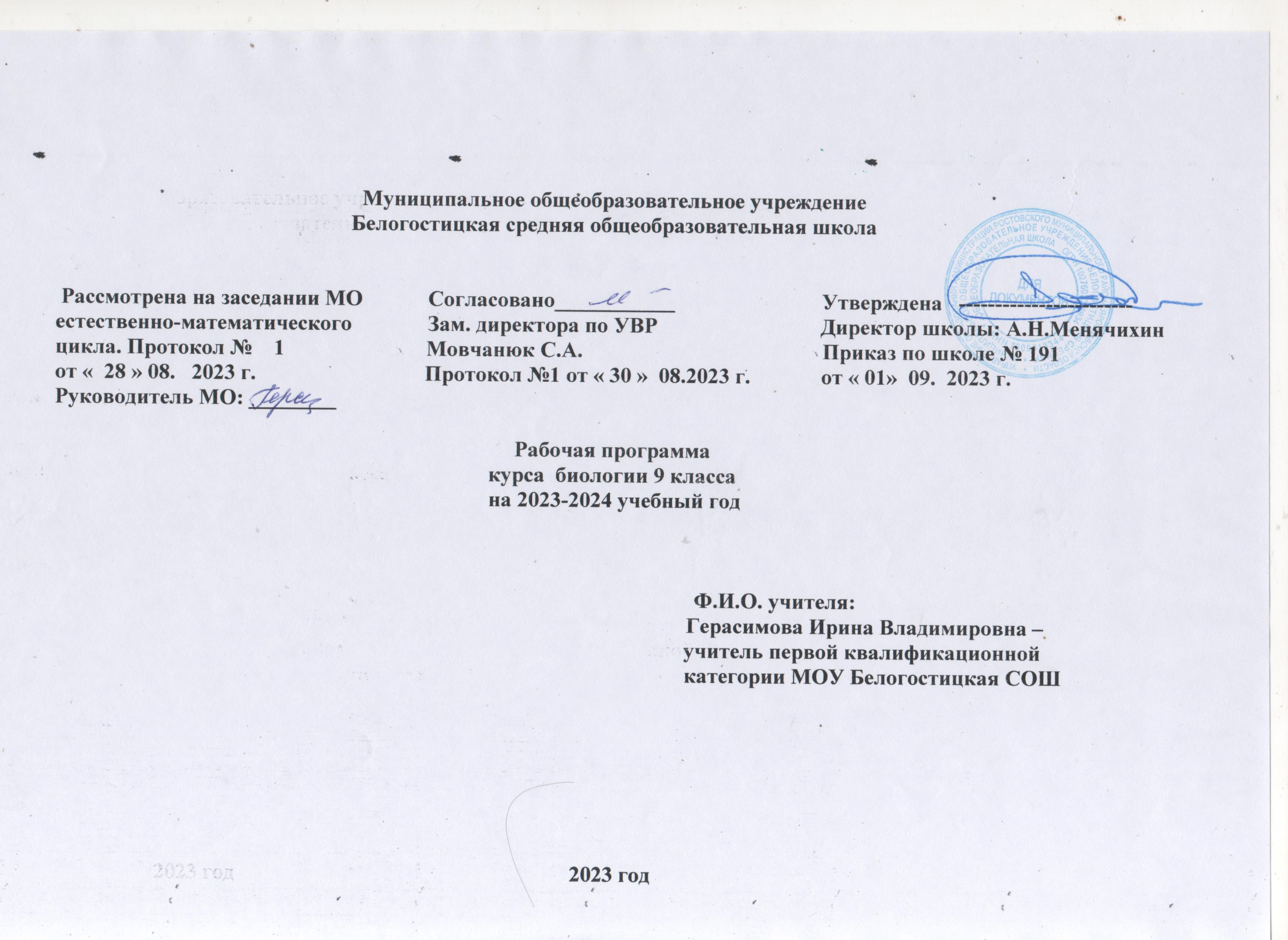 ПОЯСНИТЕЛЬНАЯЗАПИСКАРабочая программа по биологии в 9 классе составлена на основании Федерального государственного образовательного стандарта основного общего образования, Примерной программы по учебному предмету Биология, Федерального перечня учебников.  Рабочаяпрограммаориентировананаиспользованиеучебника:Биология.9класс.СивоглазовВ.И.,КаменскийА.А.,КасперскаяЕ.К.–Москва «Просвещение», 2023Общиецелипреподаваниябиологииприполучении основного общего образованиясоциализация обучаемых как вхождение в мир культуры и социальных отношений, обеспечивающее включение учащихся в ту или иную группу или общность — носителя ее норм, ценностей, ориентаций, осваиваемых в процессе знакомства с миром живой природы;приобщение к познавательной культуре как системе познавательных (научных) ценностей, накопленных обществом в сфере биологической науки.ориентация в системе моральных норм и ценностей: признание высокой ценности жизни во всех ее проявлениях, здоровья своего и других людей; экологическое сознание; воспитание любви к природеразвитие познавательных мотивов, направленных на получение нового знания о живой природе; познавательных качеств личности, связанных с усвоением основ научных знаний, овладением методами исследования природы, формированием интеллектуальных умений;овладение ключевыми компетентностями: учебно-познавательными, информационными, ценностно-смысловыми, коммуникативными;формирование у учащихся познавательной культуры, осваиваемой в процессе познавательной деятельности, и эстетической культуры как способности к эмоционально-ценностному отношению к объектам живой природы.Задачиобучениябиологиив9классеосвоение знаний о биологических системах (клетка, организм, вид, экосистема); истории развития современных представлений о живой природе; выдающихся открытиях в биологической науке; роли биологической науки в формировании современной естественнонаучной картины мира; методах научного познания;овладение умениями обосновывать место и роль биологических знаний в практической деятельности людей, развитии современных технологий; проводить наблюдения за экосистемами с целью их описания и выявления естественных и антропогенных изменений; находить и анализировать информацию о живых объектах;развитиепознавательных интересов, интеллектуальных и творческихспособностей в процессе изучения выдающихся достижений биологии, вошедших в общечеловеческую культуру; сложных и противоречивых путей развития современных научных взглядов, идей, теорий, концепций, различных гипотез (о сущности и происхождении жизни, человека) в ходе работы с различными источниками информации;воспитание убежденности в возможности познания живой природы,необходимости бережного отношения к природной среде, собственному здоровью; уважения к мнению оппонента при обсуждении биологических проблем;использование приобретенных знаний и умений в повседневной жизни дляоценки последствий своей деятельности по отношению к окружающей среде, здоровью других людей и собственному здоровью; обоснования и соблюдения мер профилактики заболеваний, правил поведения в природе.ОбщаяхарактеристикаучебногопредметаСогласно программе, предложенной авторским коллективом,учащиеся, изучив биологические дисциплины в основной школе, получают представления о биологическом разнообразии и его роли в природе, узнают о важнейших закономерностях живой природы, глобальныхэкологических проблемах. В 9 классе обобщаются полученные знанияоб уровнях организации живой природы, углубляются понятия об эволюционном развитии живых организмов,раскрываютсямировоззренческиевопросыо многообразиии развитии жизни на Земле.В разделе «Введение» обобщаются представления о признаках живого, уровнях организации живой материи. Учащиеся знакомятся с современными методами биологических исследований.Раздел «Клетка» посвящѐн анализу клеточного уровня организациижизни. Учащиеся знакомятся с основами цитологии, приходят к выводу отом, что основа заболеваний — нарушение строения и функций клеток.Содержание раздела «Организм» обобщает знания учащихся о формах существования жизни на Земле, химическом составе организмов, ихфункционировании.В разделе «Вид» учащиеся получают знания о возникновении и развитии эволюционных идей,сущностиэволюционнойтеорииЧ.Дарвина.Такжедаютсяпонятия«вид»,«популяции»,«движущиесилыэволюции».Объясняются причины усложнения организации живых организмов впроцессе их эволюции. Полученные знания служат основой для изучения раздела «Экосистемы». Учащиеся узнают об экосистемной организации живой природы, основных компонентах экосистемы, еѐструктуре,пищевых связях и т. д. Особое внимание уделено учению В. И. Вернадского о биосфере и современных экологических проблемах, от решениякоторых зависит жизнь на нашей планете.Изучение предмета по учебнику «Биология. 9 класс» (авторыВ. И. Сивоглазов, А. А. Каменский, Е. К. Касперская) на базовом уровне рассчитано на 2 часа преподавания в неделю, но возможно и расширенное изучение предлагаемого материала. В основеданного курса лежит деятельностный подход, он предполагает проведение наблюдений,демонстраций,лабораторныхипрактическихработ,экскурсий.МестоучебногопредметавучебномпланеКурс «Биология» в основной школе изучается с 5 по 9 классы.  Изучается 2 часа в неделю. При нормативной продолжительности учебного года 34 недели на прохождение программного материала отводится 68 часов в год.Учебно-тематическийпланЛичностные,предметныеиметапредметныерезультатыосвоениякурсаЛичностныерезультатыобучения:осознание единства и целостности окружающего мира, возможности его познания и объяснения на основе достижений науки;сформированность познавательных интересов и мотивов, направленных на изучение живой природы; интеллектуальных умений (доказывать, строить рассуждения, анализировать, сравнивать, делать выводы и др.); эстетического восприятия живых объектов;осознание потребности и готовности к самообразованию, в том числе и в рамках самостоятельной деятельности вне школы;знание основных принципов и правил отношения к живой природе, основ здорового образа жизни и здоровьесберегающих технологий;оценка жизненных ситуаций с точки зрения безопасного образа жизни и сохранения здоровья;формирование экологического мышления: умение оценивать свою деятельность и поступки других людей с точки зрения сохранения окружающей среды – гаранта жизни и благополучия людей на Земле;воспитание российской гражданской идентичности: патриотизма, любви и уважения к Отечеству, чувства гордости за свою Родину.Метапредметныерезультатыобучения:ПознавательныеУУД:умения работать с разными источниками информации, анализировать и оценивать информацию, преобразовывать ее из одной формы в другую;умения составлять тезисы, различные виды планов (простых, сложных и т.п.), структурировать учебный материал, давать определения понятий;умения проводить наблюдения, ставить элементарные эксперименты о объяснять полученные результаты;умения сравнивать и классифицировать, самостоятельно выбирая критерии для указанных логических операций;умение строить логические рассуждения, включающие установление причинно-следственных связей;	умения создавать схематические модели с выделением существенных характеристик объектов;умения определять возможные источники необходимых сведений, производить поиск информации, анализировать и оценивать ее достоверность.Личностные УУД:уважительное отношение к окружающим, умение соблюдать культуру поведения и терпимость при взаимодействии со взрослыми и со сверстниками;способность выбирать целевые и смысловые установки в своих действиях и поступках по отношению к живой природе, здоровью своему иокружающих;осознание потребности в справедливом оценивании своей работы и работы окружающих;умениеприменятьполученныезнаниявпрактическойдеятельности;умениеэстетическивосприниматьобъектыприроды;определение жизненных ценностей, ориентация на понимание причин успехов и неудач в деятельности;умениепреодолеватьтрудностивпроцесседостижениянамеченныхцелей. Регулятивные УУД:умение	организовывать	свою	учебную	деятельность:	определять последовательность действий и прогнозировать результаты работы;умения	самостоятельно	выдвигать	варианты	решения	поставленных	задач, предвидеть конечные результаты работы, выбирать средства достижения цели;уменияработатьпоплану,сверятьсвоидействиясцельюипринеобходимости исправлять ошибки самостоятельно;владение	основами	самоконтроля	и	самооценки	принятия	решений	и осуществления осознанного выбора в учебной и познавательной деятельности.КоммуникативныеУУД:умения слушать и вступать в диалог, участвовать в коллективном обсуждении проблем;умения интегрироваться и строить продуктивное взаимодействие со сверстниками и взрослыми;умения адекватно использовать речевые средства для дискуссии и аргументации своей позиции, сравнивать точки зрения, аргументировать свою точку зрения, отстаивать свою позицию.Предметныерезультатыобучения:Впознавательной сфере:пониматьсмыслбиологическихтерминов;характеризоватьметодыбиологическойнауки(наблюдение,эксперимент, измерение) и оценивать их роль в познании живой природы;осуществлятьэлементарныебиологическиеисследования;перечислятьсвойстваживого;выделять существенные признаки клеток и организмов растений,животных, грибов и бактерий;описывать процессы: обмен веществ и превращение энергии, раздражимость, рост, развитие, размножение;различать на рисунках, таблицах и натуральных объектах основные группы живых организмов (бактерии, растения, животные, грибы), а также основные группы растений (водоросли, мхи, хвощи, плауны, папоротники, голосеменные и покрытосеменные);сравнивать биологические объекты и процессы, делать выводы и умозаключения на основе сравнения;характеризовать особенности строения и жизнедеятельности изученных групп живых организмов;определятьрольвприродеразличныхгрупп организмов;объяснятьрольживыхорганизмоввкруговоротевеществвбиосфере;составлятьэлементарныепищевыецепи;приводитьпримерыприспособленийорганизмовксредеобитанияиобъяснять их значение;находитьчерты, свидетельствующиеоб усложнении и упрощении строения живых организмов по сравнению с предками, и давать им объяснение;объяснять	значение	живых	организмов	в	жизни	и	хозяйственной деятельности человека;различать съедобные и ядовитые грибы, опасные для человека растений и животных;описыватьпорядококазанияпервойдоврачебнойпомощи пострадавшим;формулировать правила техники безопасности в кабинете биологии при выполнении лабораторных работ;проводить биологические опыты и эксперименты и объяснять их результаты; пользоваться увеличительными приборами и иметь элементарные навыки приготовления и изучения препаратов.Вценностно-ориентационнойсфере:демонстрироватьзнаниеосновныхправилповедениявприродеиоснов здорового образа жизни;анализироватьиоцениватьпоследствиядеятельностичеловекавприроде.Всферетрудовой деятельности:демонстрироватьзнаниеисоблюдатьправилаработывкабинетебиологии;соблюдать правила работы с биологическими приборами и инструментами (препаровальные иглы, скальпели, лупы, микроскопы).Всферефизической деятельности:демонстрировать	навыки	оказания	первой	помощи	при	отравлении ядовитыми грибами и растениями.Вэстетическойсфере:уметьоцениватьсэстетическойточкизренияобъектыживойприроды.Введение(2ч.)Содержаниекурса, реализуемоеспомощьюучебника«Биология.9класс»68часовНаучные методы изучения, применяемые в биологии: наблюдение, описание, эксперимент. Гипотеза, модель, теория, их значение и использование в повседневной жизни. Биологические науки. Роль биологии в формировании естественно-научной картины мира. Основные признаки живого. Уровни организации живой природы. Живыеприродныеобъектыкаксистема.Классификацияживыхприродныхобъектов. Клетка (8 ч.)Клеточная теория. Клеточное строение организмов как доказательство их родства, единства живой природы. Строение клетки: клеточная оболочка, плазматическая мембрана, цитоплазма, ядро, органоиды. Многообразие клеток. Обмен веществ и превращение энергии в клетке. Хромосомы и гены. Нарушения в строении и функционировании клеток – одна из причин заболевания организма. Деление клетки – основа размножения, роста и развития организмов.Лабораторная работа №1 «Изучение строения клеток и тканей растений и животных на готовых микропрепаратах»Организм(23ч.)Клеточные и неклеточные формы жизни. Вирусы. Одноклеточные и многоклеточные организмы. Особенности химического состава организмов: неорганические и органические вещества, их роль в организме. Обмен веществ и превращения энергии – признак живых организмов. Питание, дыхание, транспорт веществ, удалениепродуктов обмена, координация и регуляция функций, движение и опора у растений и животных. Рост и развитие организмов. Размножение. Бесполое и половое размножение. Половые клетки. Оплодотворение. Наследственность и изменчивость – свойства организмов. Наследственная и ненаследственная изменчивость. Приспособленность организмов к условиям среды.Лабораторная работа №2 «Выявление изменчивости. Построение вариационной кривой»Вид(12 ч.)Вид, признаки вида. Вид как основная систематическая категория живого. Популяция как форма существования вида в природе. Популяция как единица эволюции. Ч. Дарвин – основоположник учения об эволюции. Основные движущие силы эволюциив природе. Результаты эволюции: многообразие видов, приспособленность организмов ксредеобитания.Усложнениерастенийиживотныхвпроцессеэволюции.Происхождение основных систематических групп растений и животных.Применение знаний о наследственности, изменчивости и искусственном отборе при выведении новых пород животных, сортов растений и штаммов микроорганизмов.Лабораторная работа №3.«Изучение морфологического критерия вида» Лабораторнаяработа№4«Выявлениеуорганизмовприспособленийксреде обитания»Экосистемы(20ч.)Экология, экологические факторы, их влияние на организмы. Экосистемная организация живой природы. Экосистема, ее основные компоненты. Структура экосистемы. Пищевые связи в экосистеме. Взаимодействие популяций разных видов в экосистеме. Естественная экосистема (биогеоценоз). Агроэкосистема (агроценоз) как искусственное сообщество организмов. Круговорот веществ и поток энергии в биогеоценозах.Биосфера–глобальнаяэкосистема.В.И.Вернадский–основоположник учения о биосфере. Структура биосферы. Распространение и роль живого вещества в биосфере. Ноосфера. Краткая история эволюции биосферы. Значение охраны биосферы для сохранения жизни на Земле. Биологическое разнообразие как основа устойчивости биосферы. Современные экологические проблемы, их влияние на собственную жизнь и жизнь окружающих людей. Последствия деятельности человекав экосистемах. Влияние собственных поступков на живые организмы и экосистемы.Повторение(3ч.)Темыпроектнойиисследовательской деятельностиСущностьжизниисвойстваживого.Гипотезывозникновенияжизни.Основныеэтапыэволюциижизнинанашейпланете.Методы определения возраста ископаемых остатков, ихпогрешности и влияние на картину эволюции жизни на планете.Методыфитоиндикациииихрольвопределенииэкологическогосостояния воздушной среды. Оценка состояниявоздуха в конкретной местности.Определениесоциально-экологическихусловийконкретногожилогопомещения.Практико-ориентированный проект по очищению участка берега реки, леса, паркаи т. д.Составление перечня наиболее опасных факторов загрязнения окружающей среды в конкретном населѐнномпункте.Вирусы.Вчерашниевопросыисовременныеответынаних.Новыевопросы.Календарно-тематическоепланированиепокурсубиологии9класс(2часавнеделю)Материально–техническоеобеспечениеУчебник: В.И. Сивоглазов, А.А. Каменский, Е.К. Касперская, О.С.Габриелян. – 5-е изд., стер. – Москва: Просвещение, 2023.Списоклитературыдля учителя:АдельшинаГ.А.,АдельшинФ.К.Генетикавзадачах:учебноепособиепокурсу биологии. – М. : Планета, 2015СивоглазовВ.И.Биология.5–9классы.Примерныерабочиепрограммы. Предметная линия учебников В.И. Сивоглазова.БогдановН.А.Контрольно-измерительныематериалы.Биология.8класс.–М.: ВАКО, 2015ГригорянИ.Р.Контрольно-измерительныематериалы.Биология.9класс.–М.: ВАКО, 2013.Каменский А. А., Криксунов Е. А., Пасечник В. В., Швецов Г. Г. Биология. Введе- ние в общую биологию. 9 класс: методическое пособие. — М.: Дрофа.Пепеляева О.А., Сунцова И.В. Поурочные разработки по общей биологии. 9 класс. – М.: ВАКО, 2014Щелчкова Е.Ю. Введение в общую биологию. 9 класс: поурочные планы по учебнику А.А. Каменского, Е.А. Криксунова, В.В. Пасечника. – Волгоград: Учитель, 2010.Средстваобучения:КомпьютерПроекторМикроскопыКоллекцииУчебныетаблицыДидактическиекарточкиПланируемыерезультатыизучениякурсаОбучающиесянаучатся:характеризовать общие биологические закономерности, их практическую значимость;применять методы биологической науки для изучения общих биологических закономерностей: наблюдать и описывать клетки на готовых микропрепаратах, экосистемы своей местности;	владеть составляющими проектной и исследовательской деятельности по изучению общих биологических закономерностей, свойственных живой природе; приводить доказательства необходимости защиты окружающей среды; выделять отличительные признаки живых организмов; существенные признаки биологических систем и биологических процессов;ориентироваться в системе познавательных ценностей: оценивать информацию о деятельности человека в природе, получаемую из разных источников;анализироватьиоцениватьпоследствиядеятельностичеловекавприроде.Обучающиесяполучатвозможностьнаучиться:выдвигать гипотезы о возможных последствиях деятельности человека в экосистемах и биосфере;аргументировать свою точку зрения в ходе дискуссии по обсуждению глобальных экологических проблем;находить информацию по вопросам общей биологии в научно-популярной литературе, биологических словарях, справочниках, интернет - ресурсах, анализировать и оценивать ее, переводить из одной формы в другую;ориентироватьсявсистемеморальныхнормиценностейпоотношениюкобъектам живой природы, собственному здоровью и здоровью окружающих.№ТемаКоличествочасовПрактические	илабораторныеработы1Введение22Раздел1.Клетка813Раздел2.Организм2314Раздел3.Вид1225Раздел4.Экосистемы206Повторение3Итого684Дата№Тема урокаОсновныеэлементы содержанияОсновныевиды деятельностиконтрольпланируемыерезультатыобученияпланируемыерезультатыобученияпланируемыерезультатыобученияд/зДата№Тема урокаОсновныеэлементы содержанияОсновныевиды деятельностиконтрольпредметныеметапредметныеличностныед/зВедение(2ч.)Ведение(2ч.)Ведение(2ч.)Ведение(2ч.)Ведение(2ч.)Ведение(2ч.)Ведение(2ч.)1ПризнакБиология—наукаоФормирование	у	учащихсятекуХарактеризоватьосновныеПознавательные:строитьФормирование§1В.З. стр.9иживой	природе.умений	построения	ищийпризнакиживого.Определятьлогическиерассуждения;познавательногоживого.Значениереализации	новых	знаний:объектыизученияустанавливатьпричинно-интересакБиологибиологическихколлективная	работа	–биологическихнаук.Выделятьследственныесвязи;изучениюческиезнанийвсовременнойпостановка	учебной	задачи;основныеметодыструктурироватьзнания.биологии;науки.жизни.	Профессии,индивидуальная	работа	сбиологическихисследованийРегулятивные:самостоятельномотивацияМетодысвязанные	стекстом,составлениетаблицыопределятьцелиобучения,учащихсянабиологибиологией.Понятиео«Биологические	науки»,планироватьпутиихдостижения,получениеновыхи.науке.	Методы«Методынаучногопознания»сделатьвыводыпорезультатамзнаний;умениенаучного	познания.последующейработы.применятЭтапы	научноговзаимопроверкой.Коммуникативные:строитьполученныеисследоваречевыевысказываниявустной изнаниявписьменнойформе;практическойаргументироватьсвоюточкудеятельности.зрения.2УровниСущностьпонятияФормированиеуучащихсятекуХарактеризоватьживуюПознавательные:строитьФормирование§2ВЗ стр.13организа«жизнь».уменийпостроения ищийприродукакбиологическуюлогическиерассуждения;познавательногоцииСвойстваживого.реализацииновыхзнаний:систему.Характеризироватьустанавливатьпричинно-интересакживойУровниорганизацииколлективнаяработа–уровниорганизацииживойследственныесвязи;изучениюприродыживойприродыпостановкаучебнойзадачи;материи.Объяснятьрольструктурироватьзнания.биологии;.РольиндивидуальнаяработасбиологическихзнанийвжизниРегулятивные:самостоятельномотивациябиологитекстом(учебник,с.19-23),человекаопределятьцелиобучения,учащихсянаивсоставлениевопросовразногопланироватьпутиихдостижения,получениеновыхформироуровнясложности.делатьвыводыпорезультатамзнаний;умениеванииработы.применяткартиныКоммуникативные:строитьполученныемираречевыевысказываниявустной изнаниявписьменнойформе;практическойаргументироватьсвоюточкудеятельности.зрения.Раздел1.Клетка(8 ч)Раздел1.Клетка(8 ч)Раздел1.Клетка(8 ч)Раздел1.Клетка(8 ч)Раздел1.Клетка(8 ч)Раздел1.Клетка(8 ч)Раздел1.Клетка(8 ч)3Клеточный	уровеньорганизации	живойФормированиеуучащихсяуменийпостроения иУстныйНаучитьсяобъяснятьзначенияпонятий:«органическиевеществПознавательные:строитьлогическиерассуждения;Формированиепознавательного§3ВЗ стр.18Клеточнаятеория.материи.Клетка—реализацииновыхзнаний:опроа», «белки»,устанавливатьпричинно-интересакЕдинствэлементарнаяколлективнаяработа–с«нуклеиновыекислоты»,следственныесвязи;изучениюоживойединица	живого.постановкаучебнойзадачи;«углеводы»,«жиры(липиды)»,структурироватьзнания.биологии;природыСтановлениеиндивидуальнаяработас«биополимеры»,Регулятивные:самостоятельномотивацияклеточной	теории.текстом,составлениеконспекта«мономеры».характеризоватьопределятьцелиобучения,учащихсянаРаботыМ.Шлейдена,«Положенияклеточноймолекулярныйпланироватьпутиихдостижения,получениеновыхТ.	Шванна.теории».уровеньорганизацииживого;делатьвыводыпорезультатамзнаний;умениеСовременнаяописыватьособенностиработы.применятклеточнаятеориястроенияорганическихвеществКоммуникативные:строитьполученныекакбиополимеров;речевыевысказываниявустной изнаниявобъяснятьпричиныписьменнойформе;практическойразнообразиясвойстваргументироватьсвоюточкудеятельности.биополимеров,входящихвзрения.составживыхорганизмов.4СтроениСтроениеФормированиеуучащихсяУстнОбобщатьполученныеранеееПознавательные:строитьФормирование§ 4РМ Таблица стр.23еклеткиэукариотическойуменийпостроения иыйзнанияоклетке,еѐстроении,логическиерассуждения;познавательногоклетки.Основныереализацииновыхзнаний:опрофункцияхеѐорганоидов.устанавливатьпричинно-интересакорганоидыклетки,ихколлективнаяработа–сВыявлятьсущественныеследственныесвязи;изучениюстроение ипостановкаучебнойзадачи;признакистроенияорганоидовструктурироватьзнания.биологии;выполняемыеиндивидуальнаяработасклетки.Различатьнарисунках,Регулятивные:самостоятельномотивацияфункциитекстом,заполнениетаблицытаблицахосновныечастииопределятьцелиобучения,учащихсяна«Строениеифункцииорганоидыклетки.Выявлятьпланироватьпутиихдостижения,получениеновыхклеточныхструктур».взаимосвязимеждустроениемделатьвыводыпорезультатамзнаний;умениеифункциямиорганоидовработы.применятклеткиКоммуникативные:строитьполученныеречевыевысказываниявустной изнаниявписьменнойформе;практическойаргументироватьсвоюточкудеятельности.зрения.функциитекстом,заполнениетаблицытаблицахосновныечастииопределятьцелиобучения,учащихсяна«Строениеифункцииорганоидыклетки.Выявлятьпланироватьпутиихдостижения,получениеновыхклеточныхструктур».взаимосвязимеждустроениемделатьвыводыпорезультатамзнаний;умениеифункциямиорганоидовработы.применятклеткиКоммуникативные:строитьречевыевысказываниявустнойи письменной форме;аргументироватьсвоюточку зрения.полученные знания впрактической деятельности.5МногообВозникновениеФормированиеуучащихсяУстнВыделятьосновныеэтапыПознавательные:строитьФормирование§ 5 РМ Таблиуа стр.27разиеклеткикакэтапуменийпостроения иыйэволюцииклеток.Выделятьлогическиерассуждения;познавательногоклетокэволюционногореализацииновыхзнаний:опросущественныепризнакиустанавливатьпричинно-интересакЛаборатразвитияжизни.коллективнаяработа–сстроенияклетокпрокариотиследственныесвязи;изучениюорнаяМногообразиеклеток.постановкаучебнойзадачи;эукариот.Проводитьструктурироватьзнания.биологии;работаОсобенностииндивидуальнаяработа сбиологическиеисследования,Регулятивные:самостоятельномотивация№1строенияклетоктекстом,заполнениетаблицысравниватьстроениеопределятьцелиобучения,учащихсяна«Изученэукариот.«Сравнениеклетокрастенийирастительнойиживотнойпланироватьпутиихдостижения,получениеновыхиеживотных».клеток.Фиксироватьделатьвыводыпорезультатамзнаний;умениестроениярезультатынаблюденийвработы.применятклетокитетрадь,делатьвыводы.Коммуникативные:строитьполученныетканейСоблюдатьправилаработывречевыевысказываниявустной изнанияврастенийкабинетебиологииписьменнойформе;практическойиаргументироватьсвоюточкудеятельности.животнызрения.хнаготовыхмикропрепаратах»6МногообПрокариоты.ФормированиеуучащихсяУстнВыделятьосновныеэтапыПознавательные:строитьФормирование§ 5, таблицаразиеЭукариоты.уменийпостроения иыйэволюцииклеток.Выделятьлогическиерассуждения;познавательногоклетокАнаэробы.Споры.реализацииновыхзнаний:опросущественныепризнакиустанавливатьпричинно-интересакЧертысходстваиколлективнаяработа–сстроенияклетокпрокариотиследственныесвязи;изучениюразличияклетокпостановкаучебнойзадачи;эукариот.Проводитьструктурироватьзнания.биологии;прокариотииндивидуальнаяработасбиологическиеисследования,Регулятивные:самостоятельномотивацияэукариот.текстом,заполнениетаблицысравниватьстроениеопределятьцелиобучения,учащихсяна«Сравнениеклетокпрокариотирастительнойиживотнойпланироватьпутиихдостижения,получениеновыхэукариот».клеток.делатьвыводыпорезультатамзнаний;умениеработы.применятКоммуникативные:строитьполученныеречевыевысказываниявустной изнаниявписьменнойформе;практическойаргументироватьсвоюточкудеятельности.зрения.7ОбменОбменвеществ иФормированиеуучащихсяТестОбъяснятьсущностьпонятийПознавательные:строитьФормирование§ 6Выписать понятиявеществэнергиивклетке.уменийпостроения и«обменвеществ»,логическиерассуждения;познавательногоиМетаболизм.реализацииновыхзнаний:«ассимиляция»,устанавливатьпричинно-интересакэнергииАссимиляцияиколлективнаяработа–«диссимиляция».следственныесвязи;изучениюв клеткедиссимиляциявпостановкаучебнойзадачи;Характеризоватьисравниватьструктурироватьзнания.биологии;клетке:сущностьииндивидуальнаяработаспроцессыассимиляциииРегулятивные:самостоятельномотивациязначение.Питаниеитекстом,составлениесхемыдиссимиляции.Различатьиопределятьцелиобучения,учащихсянаегоосновныетипы«Метаболизмклетки»,«Типыхарактеризоватьтипыпитанияпланироватьпутиихдостижения,получениеновыхпитания»,сравнениепроцессовделатьвыводыпорезультатамзнаний;умениеассимиляцииидиссимиляции.работы.применятКоммуникативные:строитьполученныеречевыевысказываниявустной изнаниявписьменнойформе;практическойаргументироватьсвоюточкудеятельности.зрения.8ДелениеБиологическаярольФормированиеуучащихсяУстнХарактеризоватьзначениеПознавательные:строитьФормирование§ 7понятияклеткиразмножения.уменийпостроения иыйразмноженияорганизмов.логическиерассуждения;познавательного—Способыделенияреализацииновыхзнаний:опроОбъяснятьсущностьпонятияустанавливатьпричинно-интересакосноваклетки.Амитоз.коллективнаяработа–с«митоз».Сравниватьамитозиследственныесвязи;изучениюразмножДелениеклеткипостановкаучебнойзадачи;митоз.Различатьнарисунках,структурироватьзнания.биологии;ения,эукариот.Митоз.индивидуальнаяработастаблицахихарактеризоватьРегулятивные:самостоятельномотивацияроста	иФазымитозатекстом,заполнениетаблицыфазыделенияклеткиопределятьцелиобучения,учащихсянаразвития«Митоз»планироватьпутиихдостижения,получениеновыхорганизделатьвыводыпорезультатамзнаний;умениемаработы.применятКоммуникативные:строитьполученныеречевыевысказываниявустной изнаниявписьменнойформе;практическойаргументироватьсвоюточкудеятельности.зрения.9НарушеПричиныивидыФормированиеуучащихсяУстнХарактеризоватьвидыПознавательные:строитьФормирование§ 8ВЗ стр.35ниязаболеванийуменийпостроения иыйзаболеванийчеловека.логическиерассуждения;познавательногостроениячеловека.Травмы.реализацииновыхзнаний:опроОбъяснятьпричиныустанавливатьпричинно-интересакиИнфекционныеколлективнаяработа–свозникновениязаболеванийследственныесвязи;изучениюфункцийзаболевания.постановкаучебнойзадачи;структурироватьзнания.биологии;клетокОнкологическиеиндивидуальнаяработасРегулятивные:самостоятельномотивация—заболевания.текстом,составлениеплана-определятьцелиобучения,учащихсянаосноваГенетическиеконспектапланироватьпутиихдостижения,получениеновых10 Контрольная работа №1 по теме «Клетка» Контроль знанийКонтрольная  -Раздел2.Организм(23ч)Раздел2.Организм(23ч)Раздел2.Организм(23ч)Раздел2.Организм(23ч)Раздел2.Организм(23ч)Раздел2.Организм(23ч)Раздел2.Организм(23ч)11Неклеточныеформы жизни:вирусыИсторияоткрытиявирусов.Строение вирусов.Бактериофаги. Проникновение вирусов в клетки организмахозяина. Роль вирусов в природе и жизни человекаФормированиеуучащихсяуменийпостроения иреализацииновыхзнаний: коллективная работа –постановкаучебнойзадачи; индивидуальная работа стекстом,заполнениетаблицы«Заболевания,вызываемые вирусами».тестВыделятьосновныепризнакистроенияижизнедеятельности вирусов. Объяснять механизм внедрения вирусов в клетки хозяина. Приводить примеры заболеваний, вызываемых вирусамиПознавательные:строитьлогическиерассуждения; устанавливатьпричинно- следственные связи;структурироватьзнания.Регулятивные:самостоятельноопределять цели обучения, планироватьпутиихдостижения, делать выводы по результатамработы.Коммуникативные:строитьречевыевысказываниявустнойи письменной форме;аргументироватьсвоюточку зрения.Формированиепознавательного интереса к изучениюбиологии; мотивация учащихсянаполучениеновых знаний; умение применят полученные знания впрактической деятельности.§ 9ВЗ №1 на стр.4012Клеточныеформы жизниОсобенности строения ифункционирования одноклеточных организмов.Возникновениеибиологическийсмысл многоклеточности.Гипотезы происхожденияжизни.Колониальные формы жизни.Первые многоклеточные организмыФормированиеуучащихся умений построения иреализацииновыхзнаний: коллективная работа –постановкаучебнойзадачи; индивидуальная работа стекстом,составлениеплана-конспектаУстныйопросХарактеризоватьклеткиодноклеточныхкакцелостные организмы. Объяснятьпреимущества многоклеточности.Объяснять сущность основных гипотез возникновениямногоклеточности.Характеризовать первые многоклеточныеорганизмыПознавательные:строить логические рассуждения; устанавливать причинно- следственные связи;структурироватьзнания.Регулятивные:самостоятельноопределять цели обучения, планироватьпутиихдостижения, делать выводы по результатамработы.Коммуникативные:строитьречевыевысказываниявустнойи письменной форме;аргументироватьсвоюточку зрения.Формирование познавательного интереса к изучениюбиологии; мотивация учащихсянаполучениеновых знаний; умение применят полученные знания впрактической деятельности.Формирование познавательного§ 10Вопросы и задания13ХимичесХимическиеФормированиеуучащихсяУстнОбобщатьранееполученныеПознавательные:строитьФормирование познавательного интереса к изучениюбиологии; мотивация учащихсянаполучениеновых знаний; умение применят полученные знания впрактической деятельности.Формирование познавательного§ 11, до стр.45, кийсостав организма(неорганические веществ а)элементы. Неорганические вещества.Органические вещества.Белки:строениеифункции. Структуры молекул белка. Липиды:строениеифункции. Углеводы:многообразиеи функцииуменийпостроения иреализацииновыхзнаний: коллективная работа –постановкаучебнойзадачи; индивидуальная работа стекстом,заполнениетаблицы«Функцииорганических веществ клетки».ыйопросзнания.Характеризовать химические элементы,образующиеживоевещество. Описывать неорганические вещества, определять ихбиологическуюроль.Характеризовать:белки(структурная организация, функции),липиды,углеводы (строение, функции)логическиерассуждения; устанавливатьпричинно- следственные связи;структурироватьзнания.Регулятивные:самостоятельноопределять цели обучения, планироватьпутиихдостижения, делать выводы по результатамработы.Коммуникативные:строитьречевыевысказываниявустнойи письменной форме;аргументироватьсвоюточку зрения.интересак изучению биологии; мотивацияучащихся на получениеновых знаний; умение применят полученные знания впрактической деятельности.14Химическийсостав организма(органические вещества)элементы. Неорганические вещества.Органические вещества.Белки:строениеифункции. Структуры молекул белка. Липиды:строениеифункции. Углеводы:многообразиеи функцииуменийпостроения иреализацииновыхзнаний: коллективная работа –постановкаучебнойзадачи; индивидуальная работа стекстом,заполнениетаблицы«Функцииорганических веществ клетки».Устныйопросзнания.Характеризовать химические элементы,образующиеживоевещество. Описывать неорганические вещества, определять ихбиологическуюроль.Характеризовать:белки(структурная организация, функции),липиды,углеводы (строение, функции)логическиерассуждения; устанавливатьпричинно- следственные связи;структурироватьзнания.Регулятивные:самостоятельноопределять цели обучения, планироватьпутиихдостижения, делать выводы по результатамработы.Коммуникативные:строитьречевыевысказываниявустнойи письменной форме;аргументироватьсвоюточку зрения.интересак изучению биологии; мотивацияучащихся на получениеновых знаний; умение применят полученные знания впрактической деятельности.§ 11Вопросы и задания15Химическийсостав организма(нуклеин овыекислоты)Строение молекулы ДНК. Репликация. Строение и виды РНК.Биологическая роль нуклеиновых кислот. АТФ — универсальныйнакопительиисточникэнергииФормированиеуучащихся умений построения иреализацииновыхзнаний: коллективная работа –постановкаучебнойзадачи; индивидуальная работа стекстом,составлениетаблицы«Нуклеиновыекислоты,ихстроениеифункции»;решение задач по молекулярнойбиологии.УстныйопросХарактеризоватьнуклеиновые кислоты (ДНК и РНК) какносителейнаследственной информации. Выделять существенные признаки процесса репликации.Сравниватьстроениемолекул ДНК и РНК, находитьразличия.Объяснятьрольразныхвидов РНК. Объяснять роль АТФ в клеткеПознавательные:строить логические рассуждения; устанавливать причинно- следственные связи;структурироватьзнания.Регулятивные:самостоятельноопределять цели обучения, планироватьпутиихдостижения, делать выводы по результатамработы.Коммуникативные:строитьречевыевысказываниявустнойи письменной форме;аргументироватьсвоюточку зрения.Формирование познавательного интереса к изучениюбиологии; мотивация учащихсянаполучениеновых знаний; умение применят полученные знания впрактической деятельности.§ 12Вопросы  и задания  на стр.5216Обмен веществ иэнергии ворганизме:Пластическийобмен. Автотрофы.Гетеротрофы. Паразиты.Сапрофиты.Фотосинтез(световая и темновая фазы).Формированиеуучащихся умений построения иреализацииновыхзнаний: коллективная работа –постановкаучебнойзадачи; индивидуальная работа стекстом,заполнениетаблицытестОбобщатьранееполученные знания о способах питания организмов. Объяснять сущность понятия«фотосинтез».Сравниватьфазы фотосинтеза, делать выводы на основе сравнения. ОбъяснятьПознавательные:строить логические рассуждения; устанавливать причинно- следственные связи;структурироватьзнания.Регулятивные:самостоятельноопределять цели обучения,Формирование познавательного интереса к изучениюбиологии; мотивация учащихсяна§ 13До стр.55, таблица на стр.58пластическийобмен (фотосинтез,)Космическаяроль фотосинтеза.Хемосинтез.«Процессысветовой итемновойфазфотосинтеза».космическуюрольфотосинтеза. Объяснять сущность понятия«биосистема».планироватьпутиихдостижения, делать выводы по результатамработы.Коммуникативные:строитьречевыевысказываниявустнойи письменной форме;аргументироватьсвоюточку зрения.получениеновых знаний; умение применят полученные знания впрактической деятельности.17Обмен веществ иэнергии ворганизме:пластическийобмен (синтез белка)Значениесинтезабелка.Генетический код. Свойствагенетическогокода.Этапыбиосинтеза белка; процессы, протекающие накаждомэтапе;роль рибосом,т-РНК,и- РНК.Формированиеуучащихся умений построения иреализацииновыхзнаний: коллективная работа –постановкаучебнойзадачи; индивидуальная работа стекстом,формулирование основных свойствгенетическогокодасопоройна текст учебника, работа стаблицейгенетическогокода, составление подробнойхарактеристикиэтаповтранскрипцииитрансляции; решение задач по теме«Биосинтезбелка»УстныйопросНаучиться объяснять значение понятий:ген,генетическийкод, триплет, кодон; называтьсвойствагенетическогокода, транскрипция, трансляция,антикодон,полисома, матричный синтез;использоватьзнанияосвойствахгенетическогокодадлядоказательствародствавсех организмов; демонстрировать навыки работы с таблицейгенетическогокода,разъяснять механизм синтеза полипептидной цепи нарибосоме.Познавательные:строить логические рассуждения; устанавливать причинно- следственные связи;структурироватьзнания.Регулятивные:самостоятельноопределять цели обучения, планироватьпутиихдостижения, делать выводы по результатамработы.Коммуникативные:строитьречевыевысказываниявустнойи письменной форме;аргументироватьсвоюточку зрения.Формирование познавательного интереса к изучениюбиологии; мотивация учащихсянаполучениеновых знаний; умение применят полученные знания впрактической деятельности.§ 13Вопросы и задания18Обмен веществ иэнергии ворганизме:энергетический обменЭнергетическийобмен.РольАТФв энергетическомобмене. Этапы энергетического обменаФормированиеуучащихся умений построения иреализацииновыхзнаний: коллективная работа –постановкаучебнойзадачи; индивидуальная работа стекстом,заполнениетаблицы«Этапыэнергетического обмена».УстныйопросОбъяснятьсущностьпонятия«энергетическийобмен(диссимиляция)».Сравниватьстадииэнергетическогообмена.Объяснятьзначениеэнергетическогообменадля клетки и организма.ОпределятьрольАТФв энергетическом обменеПознавательные:строить логические рассуждения; устанавливать причинно- следственные связи;структурироватьзнания.Регулятивные:самостоятельноопределять цели обучения, планироватьпутиихдостижения, делать выводы по результатамработы.Коммуникативные:строитьречевыевысказываниявустнойи письменной форме;аргументироватьсвоюточку зрения.Формирование познавательного интереса к изучениюбиологии; мотивация учащихсянаполучениеновых знаний; умение применят полученные знания впрактической деятельности.§ 14РМ схема стр.6019Транспортвеществ ворганизмеТранспортвеществв одноклеточном организме.Перемещение минеральныхи органическихвеществурастений.ТранспортныесистемыживотныхФормированиеуучащихся умений построения иреализацииновыхзнаний: коллективная работа –постановкаучебнойзадачи; индивидуальная работа стекстом,составлениеплана-конспектаПров ерочнаяработ аТранспортвеществводноклеточном организме. Перемещениеминеральныхи органических веществ урастений.Транспортные системыживотныхПознавательные:строить логические рассуждения; устанавливать причинно- следственные связи;структурироватьзнания.Регулятивные:самостоятельноопределять цели обучения, планироватьпутиихдостижения, делать выводы по результатамработы.Коммуникативные:строитьречевыевысказываниявустнойи письменной форме;аргументироватьсвоюточку зрения.Формирование познавательного интереса к изучениюбиологии; мотивация учащихсянаполучениеновых знаний; умение применят полученные знания впрактической деятельности.§ 15, вопросы и задания стр.6420Удаление	изорганизмаконечны х продукт овобмена веществПродуктыжизнедеятельности организмов.Выделениеурастений.Выделение у простейших.Появлениеиразвитие специализированных органов и систем выделения у многоклеточных животных.Выделительная система у позвоночныхживотныхФормированиеуучащихся умений построения иреализацииновыхзнаний: коллективная работа –постановкаучебнойзадачи; индивидуальная работа стекстом,составлениеплана-конспектаУстныйопросОбъяснятьсущностьпонятия«выделение».Обобщатьранее полученные знания о выделенииисистемахорганов выделения у живых организмов. Характеризовать выделительные системы животныхПознавательные:строить логические рассуждения; устанавливать причинно- следственные связи;структурироватьзнания.Регулятивные:самостоятельноопределять цели обучения, планироватьпутиихдостижения, делать выводы по результатамработы.Коммуникативные:строитьречевыевысказываниявустнойи письменной форме;аргументироватьсвоюточку зрения.Формирование познавательного интереса к изучениюбиологии; мотивация учащихсянаполучениеновых знаний; умение применят полученные знания впрактической деятельности.§ 16РМ таблица стр.6821Опора и движениеорганизмовДвижение—одноиз свойств живых организмов.Опораи движение растений. Раздражимость.Активные(настии, тропизмы) ипассивныедвиженияФормированиеуучащихся умений построения иреализацииновыхзнаний: коллективная работа –постановкаучебнойзадачи; индивидуальная работа стекстом,составлениеплана-конспектаУстныйопросОбъяснятьсущностьпонятий«движение»,«раздражимость».Характеризоватьдвижениярастений.Сравниватьнастиии тропизмы, активные ипассивныедвижениярастений. Сравниватьстроениевнешнего и внутреннего скелетаПознавательные:строить логические рассуждения; устанавливать причинно- следственные связи;структурироватьзнания.Регулятивные:самостоятельноопределять цели обучения, планироватьпутиихдостижения,Формирование познавательного интереса к изучениюбиологии; мотивация учащихсянаполучениеновых§ 17Вопросы и задания на стр.73растений.Опорные системыживотных.Внешний ивнутреннийскелет животных.Разнообразие способовпередвижения животныхживотных,делатьвыводына основе сравнения.Характеризоватьисравнивать способыдвиженияживотных.Выявлятьособенностистроенияживотных,связанные с их способом передвиженияделатьвыводыпорезультатам работы.Коммуникативные:строитьречевыевысказываниявустнойи письменной форме;аргументироватьсвоюточку зрения.знаний;умение применят полученные знания впрактической деятельности.22Регуляцияфункций уразличныхорганизмов (у растений)Гомеостаз.Регуляция функций у растений.Гуморальнаярегуляция.Ростовые вещества(фитогормоны).Регуляцияфункцийу животных(эндокриннаясистема, нервная система).Нейрон.Нервныеимпульсы.Развитиенервной системы.Нервнаясистемапозвоночных животныхФормированиеуучащихся умений построения иреализацииновыхзнаний: коллективная работа –постановкаучебнойзадачи; индивидуальная работа стекстом,составлениеплана-конспектаУстныйопросОбъяснятьсущностьпонятия«гомеостаз». Обобщать ранее полученныезнанияорегуляции функций у различных организмов. Характеризовать регуляциюфункцийурастений. Различать и характеризовать гуморальную и нервнуюрегуляции.Сравниватьстроениенервныхсистем разных групп животных.Характеризоватьособенности строения нервной системы у позвоночных животныхПознавательные:строить логические рассуждения; устанавливать причинно- следственные связи;структурироватьзнания.Регулятивные:самостоятельноопределять цели обучения, планироватьпутиихдостижения, делать выводы по результатамработы.Коммуникативные:строитьречевыевысказываниявустнойи письменной форме;аргументироватьсвоюточку зрения.Формирование познавательного интереса к изучениюбиологии; мотивация учащихсянаполучениеновых знаний; умение применят полученные знания впрактической деятельности.§ 18 до стр.75Таблица стр.7823Регуляцияфункций уразличныхорганизмов (у животных)Гомеостаз.Регуляция функций у растений.Гуморальнаярегуляция.Ростовые вещества(фитогормоны).Регуляцияфункцийу животных(эндокриннаясистема, нервная система).Нейрон.Нервныеимпульсы.Развитиенервной системы.Нервнаясистемапозвоночных животныхФормированиеуучащихся умений построения иреализацииновыхзнаний: коллективная работа –постановкаучебнойзадачи; индивидуальная работа стекстом,составлениеплана-конспектаУстныйопросОбъяснятьсущностьпонятия«гомеостаз». Обобщать ранее полученныезнанияорегуляции функций у различных организмов. Характеризовать регуляциюфункцийурастений. Различать и характеризовать гуморальную и нервнуюрегуляции.Сравниватьстроениенервныхсистем разных групп животных.Характеризоватьособенности строения нервной системы у позвоночных животныхПознавательные:строить логические рассуждения; устанавливать причинно- следственные связи;структурироватьзнания.Регулятивные:самостоятельноопределять цели обучения, планироватьпутиихдостижения, делать выводы по результатамработы.Коммуникативные:строитьречевыевысказываниявустнойи письменной форме;аргументироватьсвоюточку зрения.Формирование познавательного интереса к изучениюбиологии; мотивация учащихсянаполучениеновых знаний; умение применят полученные знания впрактической деятельности.§ 18Таблица стр.7824Бесполо еразмножениеРазмножение.Бесполое размножение.Почкование.Делениетела надвое. Споры.Вегетативное размножение.Формированиеуучащихся умений построения иреализацииновыхзнаний: коллективная работа –постановкаучебнойзадачи; индивидуальная работа стекстом,составлениеплана-конспектаУстныйопросОбъяснятьсущностьпонятий«размножение»,«бесполоеразмножение».Обобщатьранее полученные знания о бесполом размножении организмов.Сравниватьразличныеформы бесполого размножения.Объяснятьбиологическуюроль бесполого размноженияПознавательные:строить логические рассуждения; устанавливать причинно- следственные связи;структурироватьзнания.Регулятивные:самостоятельноопределять цели обучения, планироватьпутиихдостижения, делать выводы по результатамработы.Коммуникативные:строитьречевыевысказываниявустнойи письменной форме;аргументироватьсвоюточкуФормирование познавательного интереса к изучениюбиологии; мотивация учащихсянаполучениеновых знаний; умение применят полученные знания впрактической деятельности.§ 19Вопросы и заданиязрения.25Половое размножениеПоловоеразмножение. Половыеклетки: особенностистроения.Мейоз. Биологическое значениемейоза.Процессыформированиясперматозоидови яйцеклеток.ОплодотворениеФормированиеуучащихся умений построения иреализацииновыхзнаний: коллективная работа –постановкаучебнойзадачи; индивидуальная работа стекстом,составлениеконспекта«Этапыгаметогенеза».Сравнениепроцессовмитозаи мейозаУстныйопросОбъяснятьсущностьпонятий«половоеразмножение»,«мейоз». Обобщать ранее полученныезнанияополовом размножении организмов.Выделятьособенностимейоза. Сравниватьпроцессымейозаи митоза. Сравнивать процессы формированиясперматозоидов и яйцеклеток. Объяснятьбиологическоезначениемейоза и процесса оплодотворенияПознавательные:строить логические рассуждения; устанавливать причинно- следственные связи;структурироватьзнания.Регулятивные:самостоятельноопределять цели обучения, планироватьпутиихдостижения, делать выводы по результатамработы.Коммуникативные:строитьречевыевысказываниявустнойи письменной форме;аргументироватьсвоюточку зрения.Формирование познавательного интереса к изучениюбиологии; мотивация учащихсянаполучениеновых знаний; умение применят полученные знания впрактической деятельности.§ 20До стр.8326Половое размножениеПоловоеразмножение. Половыеклетки: особенностистроения.Мейоз. Биологическое значениемейоза.Процессыформированиясперматозоидови яйцеклеток.ОплодотворениеФормированиеуучащихся умений построения иреализацииновыхзнаний: коллективная работа –постановкаучебнойзадачи; индивидуальная работа стекстом,составлениеконспекта«Этапыгаметогенеза».Сравнениепроцессовмитозаи мейозаУстныйопросОбъяснятьсущностьпонятий«половоеразмножение»,«мейоз». Обобщать ранее полученныезнанияополовом размножении организмов.Выделятьособенностимейоза. Сравниватьпроцессымейозаи митоза. Сравнивать процессы формированиясперматозоидов и яйцеклеток. Объяснятьбиологическоезначениемейоза и процесса оплодотворенияПознавательные:строить логические рассуждения; устанавливать причинно- следственные связи;структурироватьзнания.Регулятивные:самостоятельноопределять цели обучения, планироватьпутиихдостижения, делать выводы по результатамработы.Коммуникативные:строитьречевыевысказываниявустнойи письменной форме;аргументироватьсвоюточку зрения.Формирование познавательного интереса к изучениюбиологии; мотивация учащихсянаполучениеновых знаний; умение применят полученные знания впрактической деятельности.§ 20Вопросы и задани27Рост и развитие организМов (непрямой тип)Ростиразвитие организма.Ограниченныйинеограниченныйрост. Онтогенез. Непрямой и прямой типыразвития.Эмбриональный и постэмбриональный периодыонтогенезаФормированиеуучащихся умений построения иреализацииновыхзнаний: коллективная работа –постановкаучебнойзадачи; индивидуальная работа стекстом,составление конспекта «Периодыиндивидуальногоразвития организмов».тестОбъяснятьсущностьпонятий«рост»и«развитие».Обобщать ранее полученные знания оростеиразвитииорганизмов. Сравнивать понятия рост и развитие. Различать исравниватьнепрямойипрямой типы развития.Характеризоватьэмбриональныйпериод онтогенеза.Сравнивать основные признаки эмбрионального ипостэмбриональногопериодов онтогенезаПознавательные:строить логические рассуждения; устанавливать причинно- следственные связи;структурироватьзнания.Регулятивные:самостоятельноопределять цели обучения, планироватьпутиихдостижения, делать выводы по результатамработы.Коммуникативные:строитьречевыевысказываниявустнойи письменной форме;аргументироватьсвоюточку зрения.Формирование познавательного интереса к изучениюбиологии; мотивация учащихсянаполучениеновых знаний; умение применят полученные знания впрактической деятельности.§ 21До стр.8628Рост и развитие организмов(прямой тип)Ростиразвитие организма.Ограниченныйинеограниченныйрост. Онтогенез. Непрямой и прямой типыразвития.Эмбриональный и постэмбриональный периодыонтогенезаФормированиеуучащихся умений построения иреализацииновыхзнаний: коллективная работа –постановкаучебнойзадачи; индивидуальная работа стекстом,составление конспекта «Периодыиндивидуальногоразвития организмов».УстныйопросОбъяснятьсущностьпонятий«рост»и«развитие».Обобщать ранее полученные знания оростеиразвитииорганизмов. Сравнивать понятия рост и развитие. Различать исравниватьнепрямойипрямой типы развития.Характеризоватьэмбриональныйпериод онтогенеза.Сравнивать основные признаки эмбрионального ипостэмбриональногопериодов онтогенезаПознавательные:строить логические рассуждения; устанавливать причинно- следственные связи;структурироватьзнания.Регулятивные:самостоятельноопределять цели обучения, планироватьпутиихдостижения, делать выводы по результатамработы.Коммуникативные:строитьречевыевысказываниявустнойи письменной форме;аргументироватьсвоюточку зрения.Формирование познавательного интереса к изучениюбиологии; мотивация учащихсянаполучениеновых знаний; умение применят полученные знания впрактической деятельности.§ 21Вопросы и задания29Наследственность	иизменчивость— общиесвойства живыхПонятиеонаследственностии изменчивости, ихбиологическойроли.Закономерности наследования признаков,установленныеГ.Формированиеуучащихся умений построения иреализацииновыхзнаний: коллективная работа –постановкаучебнойзадачи; индивидуальная работа стекстом,составлениеплана-конспектаУстныйопросОбъяснятьбиологический смысл понятий«наследственность»,«изменчивость». Выявлять основные закономерностинаследования.Оцениватьвклад Г. Менделя в исследованиенаследственностииПознавательные:строить логические рассуждения; устанавливать причинно- следственные связи;структурироватьзнания.Регулятивные:самостоятельноопределять цели обучения, планироватьпутиихдостижения,Формирование познавательного интереса к изучениюбиологии; мотивация учащихсянаполучениеновых§ 22До стр.90ВЗ №1и2 на стр.92организмовМенделем.Хромосомнаятеория наследственности Т. Морганаизменчивости. Объяснять основные положения хромосомной теориинаследственностиГ.Морганаделатьвыводыпорезультатам работы.Коммуникативные:строитьречевыевысказываниявустнойи письменной форме;аргументироватьсвоюточку зрения.знаний;умение применят полученные знания впрактической деятельности.Менделем.Хромосомнаятеория наследственности Т. МорганаФормированиеуучащихся умений построения иреализацииновыхзнаний: коллективная работа –постановкаучебнойзадачи; индивидуальная работа стекстом,составлениеплана–конспектаУстныйопросизменчивости. Объяснять основные положения хромосомной теориинаследственностиГ.Морганаделатьвыводыпорезультатам работы.Коммуникативные:строитьречевыевысказываниявустнойи письменной форме;аргументироватьсвоюточку зрения.знаний;умение применят полученные знания впрактической деятельности.30Законом ерност изменчив ости. МодификационнаяизменчивостьЛабораторная работа№2«Выявление изменчивости.Построениевариационной кривой»Изменчивость(наследственная и ненаследственная). Модификационная изменчивость.Причинымодификационнойизменчивости.Норма реакции.Формированиеуучащихся умений построения иреализацииновыхзнаний: коллективная работа –постановкаучебнойзадачи; индивидуальная работа стекстом,изучение характеристик модификационнойизменчивости;выполнение лабораторной работы.УстныйопросОбъяснятьсущностьпонятий«модификационнаяизменчивость»,«норма реакции». Называть и объяснять причинынаследственнойизменчивости.Проводитьбиологические исследования, выявлять,наблюдать,описыватьпризнаки изменчивости организмов.Обобщатьполученнуюинформацию,делатьвыводы. Соблюдать правилаработы в кабинете биологииПознавательные:строить логические рассуждения; устанавливать причинно- следственные связи;структурироватьзнания.Регулятивные:самостоятельноопределять цели обучения, планироватьпутиихдостижения, делать выводы по результатамработы.Коммуникативные:строитьречевыевысказываниявустнойи письменной форме;аргументироватьсвоюточку зрения.Формирование познавательного интереса к изучениюбиологии; мотивация учащихсянаполучениеновых знаний; умение применят полученные знания впрактической деятельности.§ 23Доделать л.р на стр.9531Законом ерности изменчивости.МодифиИзменчивость(наследственная и ненаследственная). Модификационная изменчивость.Причинымодификационнойизменчивости.Норма реакции.Формированиеуучащихся умений построения иреализацииновыхзнаний: коллективная работа –постановкаучебнойзадачи; индивидуальная работа стекстом,изучение характеристик модификационнойизменчивости;выполнение лабораторной работы.УстныйопросОбъяснятьсущностьпонятий«модификационнаяизменчивость»,«норма реакции». Называть и объяснять причинынаследственнойизменчивости.Проводитьбиологические исследования, выявлять,наблюдать,описыватьпризнаки изменчивости организмов.Обобщатьполученнуюинформацию,делатьвыводы. Соблюдать правилаработы в кабинете биологииПознавательные:строить логические рассуждения; устанавливать причинно- следственные связи;структурироватьзнания.Регулятивные:самостоятельноопределять цели обучения, планироватьпутиихдостижения, делать выводы по результатамработы.Коммуникативные:строитьречевыевысказываниявустнойи письменной форме;аргументироватьсвоюточку зрения.Формирование познавательного интереса к изучениюбиологии; мотивация учащихсянаполучениеновых знаний; умение применят полученные знания впрактической деятельности.§ 23Вопросы и задания стр.94кационнаяизменчивость32НаследственнаяизменчивостьНаследственная изменчивость. Мутация. Виды мутаций.Основные свойства мутацийФормированиеуучащихся умений построения иреализацииновыхзнаний: коллективная работа –постановкаучебнойзадачи; индивидуальная работа стекстом,изучениехарактеристикмутационной изменчивости, составление схемы «Типы мутаций».УстныйопросОбъяснятьсущностьпонятия«наследственнаяизменчивость».Сравнивать наследственную иненаследственнуюизменчивость,делатьвыводы на основе сравнения.Характеризовать основные виды мутаций. Выявлять особенности мутаций.Объяснятьэволюционное значение мутацийПознавательные:строить логические рассуждения; устанавливать причинно-следственныесвязи;сравниватьи делать выводы; структурировать знания.Регулятивные:самостоятельноопределять цели обучения,планироватьпутиихдостижения, делать выводы по результатамработы.Коммуникативные:строитьречевыевысказываниявустнойи письменной форме;аргументироватьсвоюточку зрения.Формирование познавательного интереса к изучениюбиологии; мотивация учащихсянаполучениеновых знаний; умение применят полученные знания впрактической деятельности.§ 24Вопросы и задания на стр.97Контрольная работа №2 по теме «Организм»  - Раздел3.Вид(12ч)Раздел3.Вид(12ч)Раздел3.Вид(12ч)Раздел3.Вид(12ч)Раздел3.Вид(12ч)Раздел3.Вид(12ч)Раздел3.Вид(12ч)33Развитие биологи и	вдодарвиновский периодАнтичныеисредневековые представленияосущностииразвитии жизни. Работа К. Линнея.ТеорияЖ.Б. Ламарка.Предпосылка возникновения ученияЧ.ДарвинаФормированиеуучащихся умений построения иреализацииновыхзнаний: коллективная работа –постановкаучебнойзадачи; индивидуальная работа стекстом,составлениеплана– конспектаПров ерочнаяработ аХарактеризоватьпредставления о сущности и развитии жизни, существовавшие в античный и средневековый периодыисториичеловечества.ОцениватьвкладК.Линнеяв развитиебиологии.Выделять существенные положениятеорииэволюцииЖ.Б.Ламарка.Оцениватьзначение теории эволюции Ж. Б.Ламаркадляразвитиябиологии. Анализировать предпосылкивозникновения учения Ч. ДарвинаПознавательные:строить логические рассуждения; устанавливать причинно-следственныесвязи;сравниватьи делать выводы; структурировать знания.Регулятивные:самостоятельноопределять цели обучения, планироватьпутиихдостижения, делать выводы по результатамработы.Коммуникативные:строитьречевыевысказываниявустнойи письменной форме;аргументироватьсвоюточку зрения.Формирование познавательного интереса к изучениюбиологии; мотивация учащихсянаполучениеновых знаний; умение применят полученные знания впрактической деятельности.§ 25ВЗ  и ОТ стр.10334ЧарлзДарвинУчастиеЧ.Дарвинавэкспедиции.Формированиеуучащихсяуменийпостроения иУстныйАнализироватьосновныефакты,обнаруженныеЧ.Познавательные:строитьлогическиерассуждения;Формированиепознавательного§ 26До стр.105 ВЗ №2 —основоположник учения об эволюцииОсновныефакты, повлиявшие на изменение мировоззрения молодогонатуралиста.Учение об искусственном отборе иестественномотборе. Основные факторы эволюции. Значение теории Дарвинареализацииновыхзнаний: коллективная работа –постановкаучебнойзадачи; индивидуальная работа стекстом,составлениеплана– конспектаопросДарвиномвходеэкспедиции.Выделятьиобъяснятьосновныеположениятеории эволюции Ч. Дарвина.Оценивать вклад Ч. Дарвина в развитиебиологическихнауки роль теории эволюцииустанавливатьпричинно-следственныесвязи;сравниватьи делать выводы; структурировать знания.Регулятивные:самостоятельноопределять цели обучения, планироватьпутиихдостижения, делать выводы по результатамработы.Коммуникативные:строитьречевыевысказываниявустнойи письменной форме;аргументироватьсвоюточку зрения.интересак изучению биологии; мотивацияучащихся на получениеновых знаний; умение применят полученные знания впрактической деятельности.Стр.10835Учение обискусств енномотбореи естестве нномотборе.Основныефакты, повлиявшие на изменение мировоззрения молодогонатуралиста.Учение об искусственном отборе иестественномотборе. Основные факторы эволюции. Значение теории Дарвинареализацииновыхзнаний: коллективная работа –постановкаучебнойзадачи; индивидуальная работа стекстом,составлениеплана– конспектаУстныйопросДарвиномвходеэкспедиции.Выделятьиобъяснятьосновныеположениятеории эволюции Ч. Дарвина.Оценивать вклад Ч. Дарвина в развитиебиологическихнауки роль теории эволюцииустанавливатьпричинно-следственныесвязи;сравниватьи делать выводы; структурировать знания.Регулятивные:самостоятельноопределять цели обучения, планироватьпутиихдостижения, делать выводы по результатамработы.Коммуникативные:строитьречевыевысказываниявустнойи письменной форме;аргументироватьсвоюточку зрения.интересак изучению биологии; мотивацияучащихся на получениеновых знаний; умение применят полученные знания впрактической деятельности.§ 26Вопросы и задания36Видкак основнаясистематическаякатегорияживого. Лабораторнаяработа№3.«Изучен иеморфологическогокритерия вида»Вид—основная единицабиологической систематики. Критерии вида. Структуравида Понятиеовиде.Понятиеовиде.Критериивида: морфологический,физиологический,генетический, экологический, географический, исторический. Ареал. Популяция. Свойства популяций. Биотическиесообщества.Выполняют лабораторную работу.УстныйопросОбъяснятьсущностьпонятия«вид».Выделятьихарактеризоватьсущественные признаки вида. Объяснять, почему для определения вида необходимо пользоватьсянесколькими критериями. Характеризоватьосновные критерии видаПознавательные:строить логические рассуждения; устанавливать причинно-следственныесвязи;сравниватьи делать выводы; структурировать знания.Регулятивные:самостоятельноопределять цели обучения, планироватьпутиихдостижения, делать выводы по результатамработы.Коммуникативные:строитьречевыевысказываниявустнойи письменной форме;аргументироватьсвоюточку зрения.Формирование познавательного интереса к изучениюбиологии; мотивация учащихсянаполучениеновых знаний; умение применят полученные знания впрактической деятельности.§ 27ВЗ №1 и 2 стр.111237Популяция как структур наяединицаВид. Популяция. Ареалпопуляции. Численность популяции и еѐдинамика.ОсновныеФормированиеуучащихся умений построения иреализацииновыхзнаний: коллективная работа –постановкаучебнойзадачи;УстныйопросОбъяснятьсущностьпонятий«популяция», «ареол популяции». Объяснять способы определения численностипопуляции.Познавательные:строить логические рассуждения; устанавливать причинно-следственныесвязи;сравниватьи делать выводы; структурироватьФормирование познавательного интереса к изучениюбиологии;§ 28ВЗ стр.115ВЗ стр.115видадемографические параметры популяции. Состав популяции(половаяструктура,возрастная структура)индивидуальнаяработастекстом(учебник,с.174-177),составлениеопорного конспекта параграфа.Сравниватьпопуляцииодного вида,делатьвыводынаоснове сравнения. Приводитьдоказательстватого,что популяция — форма существования видазнания.Регулятивные:самостоятельноопределять цели обучения, планироватьпутиихдостижения, делать выводы по результатамработы.Коммуникативные:строитьречевыевысказываниявустнойи письменной форме;аргументироватьсвоюточку зрения.мотивация учащихсянаполучениеновых знаний; умение применят полученные знания впрактической деятельности.38Популяция	как единица эволюцииЭволюция.Элементарнаяединица эволюции. Генофондпопуляции. Условия,необходимыедля осуществления эволюцииФормированиеуучащихся умений построения иреализацииновыхзнаний: коллективная работа –постановкаучебнойзадачи; индивидуальная работа стекстом,составлениеплана– конспектаУстныйопросОбъяснятьсущностьпонятий«эволюция»,«генофонд»,«популяция». Выявлять и характеризоватьфакторы, необходимые дляосуществленияэволюционного процесса. Приводитьдоказательства того, что популяция—элементарная единица эволюцииПознавательные:строить логические рассуждения; устанавливать причинно-следственныесвязи;сравниватьи делать выводы; структурировать знания.Регулятивные:самостоятельноопределять цели обучения, планироватьпутиихдостижения, делать выводы по результатамработы.Коммуникативные:строитьречевыевысказываниявустнойи письменной форме;аргументироватьсвоюточку зрения.Формирование познавательного интереса к изучениюбиологии; мотивация учащихсянаполучениеновых знаний; умение применят полученные знания впрактической деятельности.§ 29ВЗ стр.11739Основныедвижущиесилы эволюции	вприродеДвижущиесилы эволюции(наследственная изменчивость, изоляция,естественныйотбор). Борьба за существование.Формыборьбыза существование (межвидовая, внутривидовая,Объясняютихарактеризуют основные понятия урока.тестОбъяснятьсущностьпонятия«изоляция». Различать и характеризовать основные движущиесилыэволюции.Выявлятьпримерывозможной изоляции видов. Объяснять причины борьбы за существование. Сравниватьформы борьбы за существование,делатьвыводы на основе сравнения.ОцениватьтворческуюрольПознавательные:строить логические рассуждения; устанавливать причинно-следственныесвязи;сравниватьи делать выводы; структурировать знания.Регулятивные:самостоятельноопределять цели обучения, планироватьпутиихдостижения, делать выводы по результатамработы.Коммуникативные:строитьФормирование познавательного интереса к изучениюбиологии; мотивация учащихсянаполучениеновых знаний; умение применят полученные знания в§ 30ВЗ стр.121борьбаснеблагоприятнымифакторамивнешней среды)естественногоотборавприродеречевыевысказываниявустнойи письменной форме;аргументироватьсвоюточку зрения.практической деятельности.40Основныерезультаты эволюцииЛабораторная работа№4«Выявление	уорганизмовприспособленийк	среде обитания»Приспособленность организмов кусловиямсредыобитания.Адаптация. Формы адаптаций.Относительныйхарактер адаптаций. Многообразиевидов как результат эволюции.Формированиеуучащихся умений построения иреализации новых знаний: коллективная работа – постановкаучебнойзадачи; индивидуальная работа стекстом,составлениеплана– конспектаУстныйопросОбъяснятьсущностьпонятия«изоляция».«адаптация».Различать и характеризовать основные формы адаптаций. Сравниватьразличныеформы адаптации, объяснять их относительный характер.Объяснятьпричинымногообразиявидов.Проводить биологические исследования, выявлять и описыватьприспособленияорганизмовк среде обитания. Обобщать полученную информацию,делатьвыводы.Соблюдать правилаработывкабинете биологииПознавательные:строить логические рассуждения; устанавливать причинно-следственныесвязи;сравниватьи делать выводы; структурировать знания.Регулятивные:самостоятельноопределять цели обучения, планироватьпутиихдостижения, делать выводы по результатамработы.Коммуникативные:строитьречевыевысказываниявустнойи письменной форме;аргументироватьсвоюточку зрения.Формирование познавательного интереса к изучениюбиологии; мотивация учащихсянаполучениеновых знаний; умение применят полученные знания впрактической деятельности.§ 3140Основныерезультаты эволюцииЛабораторная работа№4«Выявление	уорганизмовприспособленийк	среде обитания»Приспособленность организмов кусловиямсредыобитания.Адаптация. Формы адаптаций.Относительныйхарактер адаптаций. Многообразиевидов как результат эволюции.Формированиеуучащихся умений построения иреализации новых знаний: коллективная работа – постановкаучебнойзадачи; индивидуальная работа стекстом,составлениеплана– конспектаУстныйопросОбъяснятьсущностьпонятия«изоляция».«адаптация».Различать и характеризовать основные формы адаптаций. Сравниватьразличныеформы адаптации, объяснять их относительный характер.Объяснятьпричинымногообразиявидов.Проводить биологические исследования, выявлять и описыватьприспособленияорганизмовк среде обитания. Обобщать полученную информацию,делатьвыводы.Соблюдать правилаработывкабинете биологииПознавательные:строить логические рассуждения; устанавливать причинно-следственныесвязи;сравниватьи делать выводы; структурировать знания.Регулятивные:самостоятельноопределять цели обучения, планироватьпутиихдостижения, делать выводы по результатамработы.Коммуникативные:строитьречевыевысказываниявустнойи письменной форме;аргументироватьсвоюточку зрения.Формирование познавательного интереса к изучениюбиологии; мотивация учащихсянаполучениеновых знаний; умение применят полученные знания впрактической деятельности. ВЗ стр.12541Усложнениеорганизациирастений впроцессе эволюцииПалеонтология. Биологическая историяЗемли.Обобщение ранее изученногоматериала об эволюциирастений.Развитие жизни и эволюция растений вархейскую, протерозойскую, палеозойскую, мезозойскую икайнозойскуюэрыФормированиеуучащихся умений построения иреализацииновыхзнаний: коллективная работа –постановкаучебнойзадачи; индивидуальная работа стекстом,составлениеплана– конспектаУстныйопросОбъяснятьсущностьпонятий«палеонтология»,«биологическая история Земли». Характеризоватьразвитие жизни и эволюцию растенийвархее,протерозое, палеозое,мезозоеикайнозое. Описыватьусловияобитания организмов в эти геохронологические эрыПознавательные:строить логические рассуждения; устанавливать причинно-следственныесвязи;сравниватьи делать выводы; структурировать знания.Регулятивные:самостоятельноопределять цели обучения, планироватьпутиихдостижения, делать выводы по результатамработы.Коммуникативные:строитьречевыевысказываниявустнойи письменной форме;аргументироватьсвоюточку зрения.Формирование познавательного интереса к изучениюбиологии; мотивация учащихсянаполучениеновых знаний; умение применят полученные знания впрактической деятельности.§ 32РМ таблица стр.13042Усложнениеорганизацииживотных	впроцессе эволюцииОбобщение ранее изученногоматериала об эволюции животных. Этапыразвитияживотного мира на Земле.Эволюцияживотных в разные геохронологические эрыФормированиеуучащихся умений построения иреализацииновыхзнаний: коллективная работа –постановкаучебнойзадачи; индивидуальная работа стекстом,составлениеплана– конспектаУстныйопросХарактеризовать основные геологические преобразования в разные геохронологические эры.Характеризоватьосновные эволюционные преобразования животных,появлениеосновных систематических групп наразныхэтапахразвитияЗемлиПознавательные:строить логические рассуждения; устанавливать причинно-следственныесвязи;сравниватьи делать выводы; структурировать знания.Регулятивные:самостоятельноопределять цели обучения, планироватьпутиихдостижения, делать выводы по результатамработы.Коммуникативные:строитьречевыевысказываниявустнойи письменной форме;аргументироватьсвоюточку зрения.Формирование познавательного интереса к изучениюбиологии; мотивация учащихсянаполучениеновых знаний; умение применят полученные знания впрактической деятельности.§33РМ таблица стр.13643Искусст венный отбор. СелекцияПонятиеоселекции. Порода. Сорт.Штамм. Возникновение селекции.Искусственный отбор. Центры происхождениякультурныхрастений. Н. И. Вавилов.Гибридизация. Искусственный мутагенез и полиплоидияФормированиеуучащихся умений построения иреализацииновыхзнаний: коллективная работа –постановкаучебнойзадачи; индивидуальная работа стекстом,составлениеплана– конспекта«Методыселекции»УстныйопросОбъяснятьсущностьпонятий«порода»,«сорт»,«штамм». Объяснятьзадачиселекции. Определять расположение центров происхождения культурных растений.Характеризоватьметодыселекциирастенийиживотных. Объяснять сущность понятия«гибридизация». Раскрывать сущностьсовременныхметодов селекции (искусственныймутагенез,полиплоидии)Познавательные:строить логические рассуждения; устанавливать причинно-следственныесвязи;сравниватьи делать выводы; структурировать знания.Регулятивные:самостоятельноопределять цели обучения, планироватьпутиихдостижения, делать выводы по результатамработы.Коммуникативные:строитьречевыевысказываниявустнойи письменной форме;аргументироватьсвоюточку зрения.Формирование познавательного интереса к изучениюбиологии; мотивация учащихсянаполучениеновых знаний; умение применят полученные знания впрактической деятельности.§ 34ВЗ №1 и 3 стр.14144 Контрольная работа №3  по теме«Вид»Решение вариантов ОГЭ прошлых лет и демоверсии.Формирование		у		учащихся способностей	к		рефлексии коррекционно-контрольного типа:комплексноеповторение потеме;выполнениетестовых заданийвформатеОГЭсобсуждением	и	анализомтеку щийНаучаться	применятьтеоретический	материал, изученный на предыдущих уроках на практикеПознавательные:строить логические рассуждения; устанавливать причинно-следственныесвязи;сравниватьи делать выводы; структурировать знания.Регулятивные:самостоятельноопФормирование познавательного интереса к изучениюбиологии; мотивация учащихсяна-допущенныхошибок.ределять цели обучения, планироватьпутиихдостижения, делать выводы по результатамработы.Коммуникативные:строитьречевыевысказываниявустнойи письменной форме;аргументироватьсвоюточку зрения.получениеновых знаний; умение применят полученные знания впрактической деятельности.Раздел4.Экосистемы(20ч)Раздел4.Экосистемы(20ч)Раздел4.Экосистемы(20ч)Раздел4.Экосистемы(20ч)Раздел4.Экосистемы(20ч)Раздел4.Экосистемы(20ч)Раздел4.Экосистемы(20ч)45Экология как наукаЭкология—наукаовзаимоотношениях организмов между собой и сокружающейсредой. Среды обитания организмов.Экологические факторы(абиотические, биотические,антропогенные)Формированиеуучащихсяуменийпостроения иреализацииновыхзнаний: коллективная работа –постановкаучебнойзадачи; индивидуальная работа стекстом,составлениетаблицы«Средыобитания»Проверочнаяработ аОбъяснятьсущностьпонятий«экология»,«средаобитания»,«экологические факторы». Различатьихарактеризовать средыобитанияорганизмов. Выделять существенные признаки экологическихфакторовПознавательные:строитьлогическиерассуждения; устанавливатьпричинно-следственныесвязи;сравниватьи делать выводы; структурировать знания.Регулятивные:самостоятельноопределять цели обучения, планироватьпутиихдостижения, делать выводы по результатамработы.Коммуникативные:строитьречевыевысказываниявустнойи письменной форме;аргументироватьсвоюточку зрения.Формированиепознавательного интереса к изучениюбиологии; мотивация учащихсянаполучениеновых знаний; умение применят полученные знания впрактической деятельности.§35Вопросы и задания46Законом ерности влияния экологическихфакторов на организмыЭкологические факторы.Изменчивость экологических факторов(регулярная,периодическая, нерегулярная). Влияние экологических факторов наорганизмы.Формированиеуучащихся умений построения иреализацииновыхзнаний: коллективная работа –постановкаучебнойзадачи; индивидуальная работа стекстом,составлениеплана– конспекта «Влияние экологических факторов на организмы»УстныйопросОбъяснятьсущностьпонятий«зонаоптимума»,«стрессовая зона», «пределывыносливости». Приводить примеры изменчивости экологических факторов. Объяснять влияние экологических факторов на организмы. Характеризовать диапазоны выносливостиэврибионтовистенобионтов. Формулировать законПознавательные:строить логические рассуждения; устанавливать причинно-следственныесвязи;сравниватьи делать выводы; структурировать знания.Регулятивные:самостоятельноопределять цели обучения, планироватьпутиихдостижения, делать выводы по результатамработы.Коммуникативные:строитьФормирование познавательного интереса к изучениюбиологии; мотивация учащихсянаполучениеновых знаний; умение применят полученныезнанияв§36ВЗ стр.151Эврибионты. Стенобионты. Взаимодействие факторовсреды. ЗаконминимумаЛибихаминимумаЛибихаречевыевысказываниявустнойи письменной форме;аргументироватьсвоюточку зрения.практической деятельности.47Абиотическиефакторы среды и приспособленность к ним живых организмовПонятиеоб адаптации.Абиотическиефакторы:солнечный свет, температура, влажность,кислородФормированиеуучащихся умений построения иреализацииновыхзнаний: коллективная работа –постановкаучебнойзадачи; индивидуальная работа стекстом,составлениеплана– конспекта «Приспособления живых организмов кабиотическимфакторамсреды»УстныйопросХарактеризоватьабиотические факторы среды. Приводить примеры воздействияабиотическихфакторовна живой организмПознавательные:строить логические рассуждения; устанавливать причинно-следственныесвязи;сравниватьи делать выводы; структурировать знания.Регулятивные:самостоятельноопределять цели обучения, планироватьпутиихдостижения, делать выводы по результатамработы.Коммуникативные:строитьречевыевысказываниявустнойи письменной форме;аргументироватьсвоюточку зрения.Формирование познавательного интереса к изучениюбиологии; мотивация учащихсянаполучениеновых знаний; умение применят полученные знания впрактической деятельности.§ 37РМ таблица стр.15548Биотическиефакторы.Взаимодействиепопуляцийразных видовБиотическиефакторы. Типы взаимодействиявидов:хищничество, паразитизм,конкуренция, симбиозФормированиеуучащихся умений построения иреализацииновыхзнаний: коллективная работа –постановкаучебнойзадачи; индивидуальная работа стекстом,заполнениетаблицы«Типы биологических взаимоотношенийорганизмов»УстныйопросХарактеризоватьбиотические факторы. Выделять наиболее распространѐнные типы взаимодействия видов, приводить примеры этих взаимодействийПознавательные:строить логические рассуждения; устанавливать причинно-следственныесвязи;сравниватьи делать выводы; структурировать знания.Регулятивные:самостоятельноопределять цели обучения, планироватьпутиихдостижения, делать выводы по результатамработы.Коммуникативные:строитьречевыевысказываниявустнойи письменной форме;аргументироватьсвоюточку зрения.Формирование познавательного интереса к изучениюбиологии; мотивация учащихсянаполучениеновых знаний; умение применят полученные знания впрактической деятельности.§ 38РМ таблица стр.16049ЭкосистЭкосистемаиФормированиеуучащихсяУстнОбъяснятьсущностьпонятийПознавательные:строитьФормирование§ 39емнаяорганизация живой природыбиогеоценоз. Компоненты экосистемы:абиотический компонент(экотоп), продуценты, консументы,редуцентыуменийпостроения иреализацииновыхзнаний: коллективная работа –постановкаучебнойзадачи; индивидуальная работа стекстом,составлениеплана-конспектаыйопрос«биоценоз»,«экосистема»,«биогеоценоз»,«экотоп». Выделять существенные признаки экосистем.Характеризоватькомпоненты экосистемылогическиерассуждения; устанавливатьпричинно-следственныесвязи;сравниватьи делать выводы; структурировать знания.Регулятивные:самостоятельноопределять цели обучения, планироватьпутиихдостижения, делать выводы по результатамработы.Коммуникативные:строитьречевыевысказываниявустнойи письменной форме;аргументироватьсвоюточку зрения.познавательного интереса к изучениюбиологии; мотивация учащихсянаполучениеновых знаний; умение применят полученные знания впрактической деятельности.ВЗ стр.16350СтруктураэкосистемыСтруктура экосистемы.Экологическаяниша. Видовая структура экосистемы.ПространственнаяструктураэкосистемыФормированиеуучащихся умений построения иреализацииновыхзнаний: коллективная работа –постановкаучебнойзадачи; индивидуальная работа стекстом, составление плана – конспекта«Морфологическаяи пространственная структурасообщества»УстныйопросОбъяснятьсущностьпонятий«структура»,«экологическая ниша». Характеризоватьвидовую структуру экосистемы.Выявлятьособенностипространственной структуры экосистемыПознавательные:устанавливать причинно-следственные связи; сравнивать и делать выводы;структурироватьзнания.Регулятивные:самостоятельноопределять цели обучения, планироватьпутиихдостижения, делать выводы по результатамработы.Коммуникативные:строитьречевыевысказываниявустнойи письменной форме;аргументироватьсвоюточку зрения.Формирование познавательного интереса к изучениюбиологии; мотивация учащихсянаполучениеновых знаний; умение применят полученные знания впрактической деятельности.§ 40ВЗ стр.16751Пищевыесвязив экосистемеПищевые взаимоотношенияв экосистеме.Трофическая структура экосистемы.Трофическиеуровни.Пищевыецепи (пастбищная, детритнаяФормированиеуучащихся умений построения иреализацииновыхзнаний: коллективная работа –постановкаучебнойзадачи; индивидуальная работа стекстом, составление цепей питаниядлясообществразных типов.УстныйопросХарактеризоватьтрофическую структуру экосистемы.Характеризовать трофические уровниэкосистемы.Сравнивать пастбищную пищевую цепь сдетритнойцепью.Составлять простейшие пищевые цепиПознавательные:устанавливать причинно-следственные связи;сравниватьиделатьвыводы; структурировать знания.Регулятивные:самостоятельноопределять цели обучения, планироватьпутиихдостижения, делать выводы по результатамработы.Коммуникативные:строитьФормирование познавательного интереса к изучениюбиологии; мотивация учащихсянаполучениеновых знаний; умение применят§ 41ВЗ стр.170речевыевысказываниявустнойи письменной форме;аргументироватьсвоюточку зрения.полученные знания впрактической деятельности.52Экологи ческие пирамид ыПравило экологической пирамиды.Типы экологическихпирамид (пирамида биомассы,пирамида энергии). ПищеваясетьФормированиеуучащихся умений построения иреализацииновыхзнаний: коллективная работа –постановкаучебнойзадачи; индивидуальная работа стекстом,формулирование правила экологическойпирамиды;решениезадачна применение экологических закономерностей.УстныйопросОбъяснять правило экологической пирамиды.Характеризоватьпирамидубиомассыипирамидуэнергии. Объяснять сущность понятия«пищеваясеть»Познавательные:устанавливать причинно-следственные связи;сравниватьиделатьвыводы; структурировать знания.Регулятивные:самостоятельноопределять цели обучения, планироватьпутиихдостижения, делать выводы по результатамработы.Коммуникативные:строитьречевыевысказываниявустнойи письменной форме;аргументироватьсвоюточку зрения.Формирование познавательного интереса к изучениюбиологии; мотивация учащихсянаполучениеновых знаний; умение применят полученные знания впрактической деятельности.§ 42ВЗ и ОТ стр.17253Агроэко система (агроценоз) как искусств енноесообществоорганизмовИсториясоздания искусственных экосистем.Агроценозы.Сравнениеискусственныхи естественных экосистем.ЭкосистемагородовФормированиеуучащихся умений построения иреализацииновыхзнаний: коллективная работа –постановкаучебнойзадачи; индивидуальная работа стекстом,составлениеплана-конспектатестОбъяснятьпричиныпоявления искусственных экосистем.Выделять существенные признакиискусственныхи естественных экосистем.Сравниватьискусственныеи естественные экосистемы,делатьвыводынаосновесравнения.Объяснятьпричины неустойчивости агроценозовПознавательные:устанавливать причинно-следственные связи;сравниватьиделатьвыводы; структурировать знания.Регулятивные:самостоятельноопределять цели обучения, планироватьпутиихдостижения, делать выводы по результатамработы.Коммуникативные:строитьречевыевысказываниявустнойи письменной форме;аргументироватьсвоюточку зрения.Формирование познавательного интереса к изучениюбиологии; мотивация учащихсянаполучениеновых знаний; умение применят полученные знания впрактической деятельности.§ 43До стр.175ВЗ стр.17654Агроэко система (агроценоз) как искусств енноесообществоорганизмовИсториясоздания искусственных экосистем.Агроценозы.Сравнениеискусственныхи естественных экосистем.ЭкосистемагородовФормированиеуучащихся умений построения иреализацииновыхзнаний: коллективная работа –постановкаучебнойзадачи; индивидуальная работа стекстом,составлениеплана-конспектаУстныйопросОбъяснятьпричиныпоявления искусственных экосистем.Выделять существенные признакиискусственныхи естественных экосистем.Сравниватьискусственныеи естественные экосистемы,делатьвыводынаосновесравнения.Объяснятьпричины неустойчивости агроценозовПознавательные:устанавливать причинно-следственные связи;сравниватьиделатьвыводы; структурировать знания.Регулятивные:самостоятельноопределять цели обучения, планироватьпутиихдостижения, делать выводы по результатамработы.Коммуникативные:строитьречевыевысказываниявустнойи письменной форме;аргументироватьсвоюточку зрения.Формирование познавательного интереса к изучениюбиологии; мотивация учащихсянаполучениеновых знаний; умение применят полученные знания впрактической деятельности.§ 43РМ стр.17655БиосферБиосфера.УчениеВ.ФормированиеуучащихсяУстнПриводитьдоказательстватого,Познавательные:устанавливатьФормирование§ 44а — глобальнаяэкосистемаИ.Вернадскогообиосфере.Основные веществабиосферы: живое вещество,биогенноевещество, косное вещество,биокосноевещество. Границы биосферыуменийпостроения иреализацииновыхзнаний: коллективная работа –постановкаучебнойзадачи; индивидуальная работа стекстом,составлениеплана– конспектаыйопросчто биосфера — глобальная экосистема.Выделятьосновные положения учения о биосфере В. И. Вернадского. Описывать основные вещества биосферы. Различать и характеризовать границы биосферыпричинно-следственныесвязи; сравнивать и делать выводы;структурироватьзнания.Регулятивные:самостоятельноопределять цели обучения, планироватьпутиихдостижения, делать выводы по результатамработы.Коммуникативные:строитьречевыевысказываниявустнойи письменной форме;аргументироватьсвоюточку зрения.познавательного интереса к изучениюбиологии; мотивация учащихсянаполучениеновых знаний; умение применят полученные знания впрактической деятельности.ВЗ стр.18056Распрост ранение и роль живого вещества вбиосфер еБиомасса,еѐраспространениев биосфере. Роль живоговеществав биосфереФормированиеуучащихся умений построения иреализацииновыхзнаний: коллективная работа –постановкаучебнойзадачи; индивидуальная работа стекстом, составление плана – конспекта«Средообразующая деятельность организмов»УстныйопросОбъяснятьсущностьпонятия«биомасса».Характеризовать распределение живого вещества в биосфере.Объяснятьрольживого вещества в биосфереПознавательные:устанавливать причинно-следственные связи;сравниватьиделатьвыводы; структурировать знания.Регулятивные:самостоятельноопределять цели обучения, планироватьпутиихдостижения, делать выводы по результатамработы.Коммуникативные:строитьречевыевысказываниявустнойи письменной форме;аргументироватьсвоюточку зрения.Формирование познавательного интереса к изучениюбиологии; мотивация учащихсянаполучениеновых знаний; умение применят полученные знания впрактической деятельности.§ 45ВЗ стр.18457 Краткая история эволюциибиосфер ыОсновные этапы развитияжизнинаЗемле.Эра,период. Эры древнейшей и древней жизниФормированиеуучащихся умений построения иреализацииновыхзнаний: коллективная работа –постановкаучебнойзадачи; индивидуальная работа стекстом,составлениетаблицы«РазвитиежизнинаЗемле», выделение крупныхаромофозов,происходящихна разныхэтапахразвитияжизни.УстныйопросХарактеризоватьпервыеживые организмы на Земле. Выяснять причину появления и развития аэробных одноклеточных организмов. Объяснять рольфотосинтезавэволюции биосферы. Приводитьдоказательства защитной роли озоновогослоя.Анализировать и оценивать последствия хозяйственной деятельностичеловекавприродеПознавательные:устанавливать причинно-следственные связи;сравниватьиделатьвыводы; структурировать знания.Регулятивные:самостоятельноопределять цели обучения, планироватьпутиихдостижения, делать выводы по результатамработы.Коммуникативные:строитьречевыевысказываниявустнойи письменной форме;Формирование познавательного интереса к изучениюбиологии; мотивация учащихсянаполучениеновых знаний; умение применят полученные знания в§ 46Презентации58Краткая история эволюциибиосфер ыРазвитие жизни в мезозоеикайнозое.Ароморфозымезозоя и кайнозоя.Идиоадаптации кайнозоя.Формированиеуучащихся умений построения иреализацииновыхзнаний: коллективная работа –постановкаучебнойзадачи; индивидуальная работа стекстом,составлениетаблицы«РазвитиежизнинаЗемле», выделение крупныхаромофозов,происходящихна разныхэтапахразвитияжизни.УстныйопросХарактеризоватьпервыеживые организмы на Земле. Выяснять причину появления и развития аэробных одноклеточных организмов. Объяснять рольфотосинтезавэволюции биосферы. Приводитьдоказательства защитной роли озоновогослоя.Анализировать и оценивать последствия хозяйственной деятельностичеловекавприродеПознавательные:устанавливать причинно-следственные связи;сравниватьиделатьвыводы; структурировать знания.Регулятивные:самостоятельноопределять цели обучения, планироватьпутиихдостижения, делать выводы по результатамработы.Коммуникативные:строитьречевыевысказываниявустнойи письменной форме;Формирование познавательного интереса к изучениюбиологии; мотивация учащихсянаполучениеновых знаний; умение применят полученные знания в§ 46ПрезентацииВоздействиедревнего человека наокружающую природу.аргументироватьсвоюточку зрения.практической деятельности.59Ноосфер аНоосферакаксфера разума.Антропогенное воздействиенабиосферунаранних этапах развитиячеловечества.Неолитическаяреволюция.Влияние ноосферы набиосферуФормированиеуучащихся умений построения иреализацииновыхзнаний: коллективная работа –постановкаучебнойзадачи; индивидуальная работа стекстом,составлениеплана-конспектаУстныйопросОбъяснятьсущностьпонятия«ноосфера».Анализироватьи оценивать последствиядеятельности человека в природе.Объяснятьсущность понятия «неолитическаяреволюцияПознавательные:устанавливать причинно-следственные связи;сравниватьиделатьвыводы; структурировать знания.Регулятивные:самостоятельноопределять цели обучения, планироватьпутиихдостижения, делать выводы по результатамработы.Коммуникативные:строитьречевыевысказываниявустнойи письменной форме;аргументироватьсвоюточку зрения.Формирование познавательного интереса к изучениюбиологии; мотивация учащихсянаполучениеновых знаний; умение применят полученные знания впрактической деятельности.§ 47Презентации60Биологи ческоеразнообразие как основа устойчивостибиосфер ыМногообразиевидов на планете Земля,необходимостьегосохранения.Причины вымирания видов.Экологические нарушенияФормированиеуучащихся умений построения иреализацииновыхзнаний: коллективная работа –постановкаучебнойзадачи; индивидуальная работа стекстом,составлениеплана-конспектаУстныйопросХарактеризоватьмногообразие видов на нашей планете,объяснять причины его возникновения.Приводить доказательства того, что многообразие видовобеспечиваетустойчивостьбиосферы.Выявлятьпричины вымирания видов иэкологическихнарушенийПознавательные:устанавливать причинно-следственные связи;сравниватьиделатьвыводы; структурировать знания.Регулятивные:самостоятельноопределять цели обучения, планироватьпутиихдостижения, делать выводы по результатамработы.Коммуникативные:строитьречевыевысказываниявустнойи письменной форме;аргументироватьсвоюточку зрения.Формирование познавательного интереса к изучениюбиологии; мотивация учащихсянаполучениеновых знаний; умение применят полученные знания впрактической деятельности.§ 48ВЗ стр.19561Современныеэкологические проблем ы, ихвлияниеСовременные экологические проблемы:загрязнение атмосферы, загрязнениеводоѐмов,перерасходФормированиеуучащихся умений построения иреализацииновыхзнаний: коллективная работа –постановкаучебнойзадачи; индивидуальная работа стекстом,подготовкасообщенийУстныйопросОбъяснятьсущностьпонятия«глобальнаяэкологическая проблема». Выявлять ираскрыватьпричиныусиления влияния хозяйственнойдеятельностичеловеканабиосферу.ОбъяснятьсущностьПознавательные:устанавливать причинно-следственные связи;сравниватьиделатьвыводы; структурировать знания.Регулятивные:самостоятельноопределять цели обучения, планироватьпутиихдостижения,Формирование познавательного интереса к изучениюбиологии; мотивация учащихсяна§ 49Сообщения, презентациинажизнь каждогоизнасприродныхвод, загрязнение иистощение почвы, парниковыйэффект, уничтожениеэкосистем. Экологические катастрофынатему«Влияниечеловекана биосферу», составление опорного конспекта.понятия«экологическаякатастрофа».Характеризовать причины антропогенного загрязнения планетыделатьвыводыпорезультатам работы.Коммуникативные:строитьречевыевысказываниявустнойи письменной форме;аргументироватьсвоюточку зрения.получениеновых знаний; умение применят полученные знания впрактической деятельности.62Современныеэкологические проблем ы, их влияние нажизнь каждогоизнасприродныхвод, загрязнение иистощение почвы, парниковыйэффект, уничтожениеэкосистем. Экологические катастрофынатему«Влияниечеловекана биосферу», составление опорного конспекта.Устныйопроспонятия«экологическаякатастрофа».Характеризовать причины антропогенного загрязнения планетыделатьвыводыпорезультатам работы.Коммуникативные:строитьречевыевысказываниявустнойи письменной форме;аргументироватьсвоюточку зрения.получениеновых знаний; умение применят полученные знания впрактической деятельности.§ 49Презентации63Путирешения экологическихпроблемРольбиологических знаний в решении экологическихпроблем. Охрана окружающей среды. Краснаякнигаредких и находящихся под угрозойисчезновения видов растений и животных.Охраняемые территории (заповедники, заказники,национальныепарки идр.).Рациональное ведение хозяйственнойдеятельностии рациональное использованиеприродныхресурсов.Внедрениеэкологическичистого безотходного производстваФормированиеуучащихся умений построения иреализацииновыхзнаний: коллективная работа –постановкаучебнойзадачи; индивидуальная работа стекстом,подготовкасообщений на тему «Пути решения экологических проблем»,составлениеопорного конспекта.УстныйопросОбъяснятьсущностьпонятия«охранаприроды».Раскрывать проблемы рационального природопользования, охраныПознавательные:устанавливать причинно-следственные связи;сравниватьиделатьвыводы; структурировать знания.Регулятивные:самостоятельноопределять цели обучения, планироватьпутиихдостижения, делать выводы по результатамработы.Коммуникативные:строитьречевыевысказываниявустнойи письменной форме;аргументироватьсвоюточку зрения.Формирование познавательного интереса к изучению биологии; мотивацияучащихся на получениеновых знаний; умение применят полученные знания впрактической деятельности.§ 50Презентации и сообщения64Путирешения экологических проблемРольбиологических знаний в решении экологическихпроблем. Охрана окружающей среды. Краснаякнигаредких и находящихся под угрозойисчезновения видов растений и животных.Охраняемые территории (заповедники, заказники,национальныепарки идр.).Рациональное ведение хозяйственнойдеятельностии рациональное использованиеприродныхресурсов.Внедрениеэкологическичистого безотходного производстваФормированиеуучащихся умений построения иреализацииновыхзнаний: коллективная работа –постановкаучебнойзадачи; индивидуальная работа стекстом,подготовкасообщений на тему «Пути решения экологических проблем»,составлениеопорного конспекта.Пров ерочнаяработ аОбъяснятьсущностьпонятия«охранаприроды».Раскрывать проблемы рационального природопользования, охраныПознавательные:устанавливать причинно-следственные связи;сравниватьиделатьвыводы; структурировать знания.Регулятивные:самостоятельноопределять цели обучения, планироватьпутиихдостижения, делать выводы по результатамработы.Коммуникативные:строитьречевыевысказываниявустнойи письменной форме;аргументироватьсвоюточку зрения.Формирование познавательного интереса к изучению биологии; мотивацияучащихся на получениеновых знаний; умение применят полученные знания впрактической деятельности.§ 50Презентации и сообщения65Обобщение исистематизация знаний по теме «Экосистемы»Решение вариантов ОГЭ прошлых лет и демоверсии.Формирование			у		учащихся способностей	к		рефлексии коррекционно-контрольного типа:комплексноеповторение потеме;выполнениетестовых заданийвформатеОГЭсобсуждением		и			анализом допущенных ошибок.теку щийНаучаться	применятьтеоретический	материал, изученный на предыдущих уроках на практикеПознавательные:строить логические рассуждения; устанавливать причинно-следственныесвязи;сравниватьи делать выводы; структурировать знания.Регулятивные:самостоятельноопределять цели обучения, планироватьпутиихдостижения, делать выводы по результатамработы.Коммуникативные:строитьречевыевысказываниявустнойи письменной форме;аргументироватьсвоюточку зрения.Формирование познавательного интереса к изучениюбиологии; мотивация учащихсянаполучениеновых знаний; умение применят полученные знания впрактической деятельности.66 Контрольная работа №4 по теме «Экосистемы»Решение вариантов ОГЭ прошлых лет и демоверсии.Формирование			у		учащихся способностей	к		рефлексии коррекционно-контрольного типа:комплексноеповторение потеме;выполнениетестовых заданийвформатеОГЭсобсуждением		и			анализом допущенных ошибок.теку щийНаучаться	применятьтеоретический	материал, изученный на предыдущих уроках на практикеПознавательные:строить логические рассуждения; устанавливать причинно-следственныесвязи;сравниватьи делать выводы; структурировать знания.Регулятивные:самостоятельноопределять цели обучения, планироватьпутиихдостижения, делать выводы по результатамработы.Коммуникативные:строитьречевыевысказываниявустнойи письменной форме;аргументироватьсвоюточку зрения.Формирование познавательного интереса к изучениюбиологии; мотивация учащихсянаполучениеновых знаний; умение применят полученные знания впрактической деятельности.67Обобщение и закрепление знаний за курс биологии 9 классаОбобщение знаний68 Итоговая контрольная работа за курс биологии 9 классаРешение вариантов ОГЭ прошлых лет и демоверсии.Формирование		у		учащихся способностей	к		рефлексии коррекционно-контрольного типа:комплексноеповторение потеме;выполнениетестовых заданийвформатеОГЭсобсуждением	и	анализомтеку щийНаучаться	применятьтеоретический	материал, изученный на предыдущих уроках на практикеПознавательные:строить логические рассуждения; устанавливать причинно-следственныесвязи;сравниватьи делать выводы; структурировать знания.Регулятивные:самостоятельноопФормирование познавательного интереса к изучениюбиологии; мотивация учащихсянадопущенныхошибок.ределять цели обучения, планироватьпутиихдостижения, делать выводы по результатамработы.Коммуникативные:строитьречевыевысказываниявустнойи письменной форме;аргументироватьсвоюточку зрения.получениеновых знаний; умение применят полученные знания впрактической деятельности.